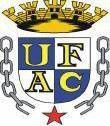 UNIVERSIDADE FEDERAL DO ACRE - UfacEdital Proaes nº 28/2022 - Renovação dos Editais da Proaes: nº 17/2022 (Pró-Estudo e Pró- Inclusão); 18/2022 (Auxílio Creche e Auxílio Moradia); 19/2022 (Auxílio Passe Livre e Auxílio Deslocamento Intermunicipal); 20/2022 (Pró- PCD); 21/2022 (PROMTAED); 22/2022 (Pró- Acessibilidade)Resultado PreliminarA Pró-Reitoria de Assuntos Estudantis- Proaes- torna público o presente Resultado Preliminar, conforme Anexo I.Os candidatos indeferidos poderão apresentar recurso do dia 23 ao dia 24 de novembro  de 2022, conforme texto do Item 7, apresentado abaixo:7. DO RECURSO7.1 Os recursos deverão ser enviados via e-mail conforme cronograma-subitem 6.1 e no campo assunto do e-mail, especificar: RECURSO RENOVAÇÃO DOS EDITAIS 2022. 7.2 Os estudantes contemplados pelos editais 17/2022 (Pró-Estudo e Pró- Inclusão); 18/2022 (Auxílio Creche e Auxílio Moradia); 19/2022 (Auxílio Passe Livre e Auxílio Deslocamento Intermunicipal) deverão enviar recurso para o e-mail coaps.dae@ufac.br (Campus Rio Branco) e proaesczs@ufac.br (Campus Floresta) segundo o campus no qual o estudante foi beneficiado com a Bolsa e/ou o Auxílio. 7.3 Os estudantes contemplados pelos editais 20/2022 (Pró- PCD); 21/2022 (PROMTAED); 22/2022 (Pró- Acessibilidade) deverão enviar recurso para o e-mail nai@ufac.br (Campus Rio Branco) e nai.floresta@ufac.br (Campus Floresta), segundo o campus no qual o estudante foi beneficiado com a Bolsa. 7.4 Não serão aceitos recursos interpostos fora do prazo descrito no cronograma.     Caso algum bolsista dos editais acima mencionados não esteja na lista do presente Resultado, encaminhar e-mail para dae.proaes@gmail.com.Os alunos bolsista com acúmulo de bolsa serão retirados da lista no Resultado final.O Resultado Final será publicado no dia 29 de novembro de 2022.Isaac Dayan Bastos da Silva Pró-Reitor de Assuntos EstudantisPortaria 23/2021Rio Branco - AC,  22 de novembro de 2022.Anexo IResultado Preliminar Renovação Pró-PCDRenovação Pró-AcessibilidadeRENOVAÇÃO PROMAEDMatrículaBolsistaSituaçãoBolsasReprovaçãoMatrículaDESCR_BOLSA20211720036Abigail Rodrigues da SilvaDeferidoBolsa auxilio de incentivo ao estudo20211720036Abigail Rodrigues da SilvaDeferidoPASSE LIVRE - Prog. de auxílio estudantil para transporte coletivo urbano - CZS20220190039Adam Lucas Oliveira NogueiraDeferidoBolsa auxilio de incentivo ao estudo20180160049Adegilson de Almeida MartinsIndeferidoItem 3.2 (não tem matrícula em no mínimo 3 disciplinas)Bolsa auxilio de incentivo ao estudo20180160049Adegilson de Almeida MartinsIndeferidoItem 3.2 (não tem matrícula em no mínimo 3 disciplinas)Programa de Auxílio para Deslocamento Intermunicipal20190052014Adriana de Andrade CabralDeferidoBolsa auxilio de incentivo ao estudo20200240046Adriel da Silva Araujo Vilas BoasDeferidoBolsa auxilio de incentivo ao estudo20200240046Adriel da Silva Araujo Vilas BoasDeferidoPrograma de Auxilio Estudantil para Transporte Coletivo Urbano - PASSE LIVRE20200060004Adriel de Lima ValenteDeferidoAuxílio Moradia20200060004Adriel de Lima ValenteDeferidoBolsa auxilio de incentivo ao estudo20200060004Adriel de Lima ValenteDeferidoPrograma de Auxilio Estudantil para Transporte Coletivo Urbano - PASSE LIVRE20180040001Adriel Freitas da CunhaIndeferidoItem 3.3  (reprovação e/ou trancamento)BOLSA PRÓ-INCLUSÃO20211800041Adryan Douglas Souza de CarvalhoDeferidoBolsa auxilio de incentivo ao estudo20211800041Adryan Douglas Souza de CarvalhoDeferidoPrograma de Auxilio Estudantil para Transporte Coletivo Urbano - PASSE LIVRE20210110051Agatha Christe de Souza TojalDeferidoPrograma de Auxilio Estudantil para Transporte Coletivo Urbano - PASSE LIVRE20221730016Aisha Cordeiro DiasoDeferidoAUXÍLIO CRECHE20221730016Aisha Cordeiro DiasDeferidoBolsa auxilio de incentivo ao estudo20221730016Aisha Cordeiro DiasDeferidoPrograma de Auxílio para Deslocamento Intermunicipal20200860041Alain Lima de SouzaDeferidoBolsa auxilio de incentivo ao estudo20200860041Alain Lima de SouzaDeferidoPASSE LIVRE - Prog. de auxílio estudantil para transporte coletivo urbano - CZS20220230045Alan Victor da Costa TorresDeferidoBOLSA PRÓ-INCLUSÃO20180330149Alana Monte NascimentoIndeferidoItem 3.3 (reprovação e/ou trancamento)Bolsa auxilio de incentivo ao estudo20180330149Alana Monte NascimentoIndeferidoItem 3.3 (reprovação e/ou trancamento)Programa de Auxilio Estudantil para Transporte Coletivo Urbano - PASSE LIVRE20180175004Alane da Silva BezerraIndeferidoDisciplinas em situação de matrículaAUXÍLIO CRECHE20180810053Aldem Kelwin Oliveira dos AnjosIndeferidoDisciplinas em situação de matrículaItem 3.2 (não tem matrícula em no mínimo 3 disciplinas)Programa de Auxilio Estudantil para Transporte Coletivo Urbano - PASSE LIVRE20220020019Alef Daniel Bandeira de OliveiraDeferidoBOLSA PRÓ-INCLUSÃO20220020019Alef Daniel Bandeira de OliveiraDeferidoPrograma de Auxilio Estudantil para Transporte Coletivo Urbano - PASSE LIVRE20220810035Alex Souza de LimaDeferidoAuxílio Moradia20220810035Alex Souza de LimaDeferidoBOLSA PRÓ-INCLUSÃO20161810113Alexandre de Asevedo CostaIndeferidoDisciplinas em situação de matrículaBolsa auxilio de incentivo ao estudo20161810113Alexandre de Asevedo CostaIndeferidoDisciplinas em situação de matrículaPrograma de Auxilio Estudantil para Transporte Coletivo Urbano - PASSE LIVRE20190242065Algleísia Veloso de Lima OliveiraIndeferidoEstudante possui graduação (conforme dados do SIE)Disciplinas em situação de matrículaBolsa auxilio de incentivo ao estudo20210200019Alice Carolina Ferreira de AraujoDeferidoBolsa auxilio de incentivo ao estudo20201880034Aline Ferreira da SilvaDeferidoAUXÍLIO CRECHE20211880017Aline Silva de SouzaIndeferidoItem 3.2 (não tem matrícula em no mínimo 3 disciplinas)Bolsa auxilio de incentivo ao estudo20180850024Aline Silva do NascimentoIndeferidoItem 3.3 (reprovação e/ou trancamento)Bolsa auxilio de incentivo ao estudo20180850024Aline Silva do NascimentoIndeferidoItem 3.3 (reprovação e/ou trancamento)Programa de Auxílio para Deslocamento Intermunicipal20190870013Aline Stefanie Rodrigues da SilvaDeferidoBolsa auxilio de incentivo ao estudo20200150027Amanda Cristina Pinheiro NascimentoIndeferidoItem 3.4 (aluno tem Residência Pedagógica)Bolsa auxilio de incentivo ao estudo20221720042Amanda de Oliveira DantasDeferidoBOLSA PRÓ-INCLUSÃO20221720042Amanda de Oliveira DantasDeferidoPASSE LIVRE - Prog. de auxílio estudantil para transporte coletivo urbano - CZS20221720042Amanda de Oliveira DantasDeferidoPrograma de Auxílio para Deslocamento Intermunicipal20191810064Amanda Emilly do NascimentoIndeferidoDisciplinas em situação de matrículaBolsa auxilio de incentivo ao estudo20190090036Amanda Figueiredo de SouzaIndeferidoDisciplinas em situação de matrículaBolsa auxilio de incentivo ao estudo20200870014Amanda Michele Pimentel MoraisDeferidoBolsa auxilio de incentivo ao estudo20190870014Amanda Rogerio CoelhoIndeferidoItem 3.3 (reprovação e/ou trancamento)Bolsa auxilio de incentivo ao estudo20210030060Ana Carolina Miranda ChavesDeferidoAUXÍLIO CRECHE20210030060Ana Carolina Miranda ChavesDeferidoBolsa auxilio de incentivo ao estudo20210030060Ana Carolina Miranda ChavesDeferidoPrograma de Auxilio Estudantil para Transporte Coletivo Urbano - PASSE LIVRE20181740019Ana Caroline de Abreu ReboucasDeferidoBOLSA PRÓ-INCLUSÃO20217000010Ana Clara Brito de OliveiraDeferidoBolsa auxilio de incentivo ao estudo20217000010Ana Clara Brito de OliveiraDeferidoPrograma de Auxilio Estudantil para Transporte Coletivo Urbano - PASSE LIVRE20191732057Ana Clara Silva de FreitasDeferidoBolsa auxilio de incentivo ao estudo20210020052Ana Claudia Oliveira de SouzaDeferidoBolsa auxilio de incentivo ao estudo20221730034Ana Gabrieli de Moura SilvaDeferidoBOLSA PRÓ-INCLUSÃO20220170046Ana Gleice Silva NascimentoDeferidoBolsa auxilio de incentivo ao estudo20210900024Ana Julya Oliveira de SouzaDeferidoPrograma de Auxilio Estudantil para Transporte Coletivo Urbano - PASSE LIVRE20170830025Ana Keyla da Silva MacedoDeferidoApresentar prestação de contas do Jubs até dia 25/11AUXÍLIO CRECHE20200870025Ana Lice Andrade RodriguesDeferidoPrograma de Auxílio para Deslocamento Intermunicipal20220170019Ana Luisa de Oliveira SilvaDeferidoBOLSA PRÓ-INCLUSÃO20220170019Ana Luisa de Oliveira SilvaDeferidoPASSE LIVRE - Prog. de auxílio estudantil para transporte coletivo urbano - CZS20220870030Ana Luiza Barbosa LimaDeferidoAuxílio Moradia20220870030Ana Luiza Barbosa LimaDeferidoBOLSA PRÓ-INCLUSÃO20220870030Ana Luiza Barbosa LimaDeferidoPASSE LIVRE - Prog. de auxílio estudantil para transporte coletivo urbano - CZS20191890030Ana Michele dos Santos CamposDeferidoBOLSA PRÓ-INCLUSÃO20190330098Ana Patricia Tavares MendoncaDeferidoBolsa auxilio de incentivo ao estudo20180114067Ana Paula Assis de LimaDeferidoBolsa auxilio de incentivo ao estudo20170810084Ana Paula Saches MatosIndeferidoDisciplinas em situação de matrículaItem 3.2 (não tem matrícula em no mínimo 3 disciplinas)Bolsa auxilio de incentivo ao estudo20170810084Ana Paula Saches MatosIndeferidoDisciplinas em situação de matrículaItem 3.2 (não tem matrícula em no mínimo 3 disciplinas)Programa de Auxilio Estudantil para Transporte Coletivo Urbano - PASSE LIVRE20190150031Ana Paulina Bernardino da SilvaDeferidoBOLSA PRÓ-INCLUSÃO20220160039Ana Roberta Nascimento MunizDeferidoBOLSA PRÓ-INCLUSÃO20171740039Ana Samile Souza ReboucasDeferidoPASSE LIVRE - Prog. de auxílio estudantil para transporte coletivo urbano - CZS20190850008Ana Sara Parente de SouzaDeferidoBolsa auxilio de incentivo ao estudo20190160003Ana Tarsila do Nascimento MachadoIndeferidoDisciplinas em situação de matrículaBolsa auxilio de incentivo ao estudo20220200054Anaeli da Silva GadelhaDeferidoBolsa auxilio de incentivo ao estudo20191792004Anderson Araujo de FreitasDeferidoBolsa auxilio de incentivo ao estudo20201740045Anderson Bezerra LimaDeferidoPASSE LIVRE - Prog. de auxílio estudantil para transporte coletivo urbano - CZS20160330078Anderson Miranda de FariasIndeferidoItem 3.3 (reprovação e/ou trancamento)Bolsa auxilio de incentivo ao estudo20160330078Anderson Miranda de FariasIndeferidoItem 3.3 (reprovação e/ou trancamento)Programa de Auxilio Estudantil para Transporte Coletivo Urbano - PASSE LIVRE20190874039Anderson Sampaio PedrozaIndeferidoItem 3.4 (aluno tem PIBIC)Item 4.9 (abandonado mais de dois cursos )Bolsa auxilio de incentivo ao estudo20220860017Anderson Souza de AssisDeferidoBolsa auxilio de incentivo ao estudo20220860017Anderson Souza de AssisDeferidoPASSE LIVRE - Prog. de auxílio estudantil para transporte coletivo urbano - CZS20200870013Andre Negreiros de SouzaDeferidoBolsa auxilio de incentivo ao estudo20191810038Andre Ricardo da Silva VianaIndeferidoDisciplinas em situação de matrículaBolsa auxilio de incentivo ao estudo20191810038Andre Ricardo da Silva VianaIndeferidoDisciplinas em situação de matrículaPrograma de Auxilio Estudantil para Transporte Coletivo Urbano - PASSE LIVRE20210110006Andreia Gomes CruzDeferidoBolsa auxilio de incentivo ao estudo20220230008Andreilson Ferreira da SilvaDeferidoBolsa auxilio de incentivo ao estudo20220230008Andreilson Ferreira da SilvaDeferidoPrograma de Auxilio Estudantil para Transporte Coletivo Urbano - PASSE LIVRE20190170051Andressa Chaves de SousaDeferidoBolsa auxilio de incentivo ao estudo20190170051Andressa Chaves de SousaDeferidoPASSE LIVRE - Prog. de auxílio estudantil para transporte coletivo urbano - CZS20220090007Andressa Lima OliveiraDeferidoBolsa auxilio de incentivo ao estudo20220090007Andressa Lima OliveiraDeferidoPrograma de Auxilio Estudantil para Transporte Coletivo Urbano - PASSE LIVRE20210100004Andressa Nascimento da SilvaDeferidoBolsa auxilio de incentivo ao estudo20220060019Andrick Alexandre de OliveiraIndeferidoItem 3.3 (reprovação e/ou trancamento)Bolsa auxilio de incentivo ao estudo20217010014Andrielly Vilas Boas de MeloDeferidoBolsa auxilio de incentivo ao estudo20217010014Andrielly Vilas Boas de MeloDeferidoPrograma de Auxilio Estudantil para Transporte Coletivo Urbano - PASSE LIVRE20220850011Andrio Lima AlencarDeferidoBolsa auxilio de incentivo ao estudo20220850011Andrio Lima AlencarDeferidoPASSE LIVRE - Prog. de auxílio estudantil para transporte coletivo urbano - CZS20220850011Andrio Lima AlencarDeferidoPrograma de Auxílio para Deslocamento Intermunicipal20221740027Angelica de Oliveira CavalcanteIndeferidoDisciplinas em situação de matrículaBOLSA PRÓ-INCLUSÃO20221740027Angelica de Oliveira CavalcanteDeferidoPASSE LIVRE - Prog. de auxílio estudantil para transporte coletivo urbano - CZS20200060023Anne de Aguiar GondimDeferidoBolsa auxilio de incentivo ao estudo20200060023Anne de Aguiar GondimDeferidoPrograma de Auxilio Estudantil para Transporte Coletivo Urbano - PASSE LIVRE20221720004Anny Fernanda da Silva de SouzaDeferidoPrograma de Auxílio para Deslocamento Intermunicipal20220860010Anthony Kaua Mota LimaDeferidoBolsa auxilio de incentivo ao estudo20210860010Anthony Melo BrazDeferidoBolsa auxilio de incentivo ao estudo20211780037Antonia Roseli Cavalcante MeloDeferidoBOLSA PRÓ-INCLUSÃO20211780037Antonia Roseli Cavalcante MeloDeferidoPrograma de Auxilio Estudantil para Transporte Coletivo Urbano - PASSE LIVRE20190170023Antonia Saiane Nascimento LimaDeferidoBolsa auxilio de incentivo ao estudo20211730023Antonia Tamile Abreu de SouzaDeferidoBOLSA PRÓ-INCLUSÃO20211730023Antonia Tamile Abreu de SouzaDeferidoPrograma de Auxílio para Deslocamento Intermunicipal20210910016Antonia Thaynara de Farias MendoncaDeferidoBolsa auxilio de incentivo ao estudo20210910016Antonia Thaynara de Farias MendoncaDeferidoPrograma de Auxilio Estudantil para Transporte Coletivo Urbano - PASSE LIVRE20200874136Antônio Douglas Silva do NascimentoDeferidoBolsa auxilio de incentivo ao estudo20191800040Antonio Gustavo Alves PortelaDeferidoAuxílio Moradia20200850020Antonio Jardel Jacob de LimaDeferidoBolsa auxilio de incentivo ao estudo20200850020Antonio Jardel Jacob de LimaDeferidoPASSE LIVRE - Prog. de auxílio estudantil para transporte coletivo urbano - CZS20220870017Antonio Jardel Menezes Castelo BrancoIndeferidoItem 4.9 (abandonado mais de dois cursos )Disciplinas em situação de matrículaItem 3.2 (não tem matrícula em no mínimo 3 disciplinas)Bolsa auxilio de incentivo ao estudo20220870017Antonio Jardel Menezes Castelo BrancoIndeferidoItem 4.9 (abandonado mais de dois cursos )Disciplinas em situação de matrículaItem 3.2 (não tem matrícula em no mínimo 3 disciplinas)PASSE LIVRE - Prog. de auxílio estudantil para transporte coletivo urbano - CZS20190230030Antonio Marcos da Silva AraujoDeferidoAuxílio Moradia20190230030Antonio Marcos da Silva AraujoDeferidoBOLSA PRÓ-INCLUSÃO20201720049Antonio Silva CostaDeferidoBolsa auxilio de incentivo ao estudo20200100041Arão Roque da Silva FélixIndeferidoItem 3.4 (aluno tem Residência Pedagógica)BOLSA PRÓ-INCLUSÃO20200100041Arão Roque da Silva FélixIndeferidoItem 3.4 (aluno tem Residência Pedagógica)Programa de Auxilio Estudantil para Transporte Coletivo Urbano - PASSE LIVRE20220090018Araujo Santana da RochaDeferidoBOLSA PRÓ-INCLUSÃO20210850004Atilon Amorim dos SantosDeferidoBolsa auxilio de incentivo ao estudo20220860016Auanny Crisly Lima de SouzaDeferidoBolsa auxilio de incentivo ao estudo20220860016Auanny Crisly Lima de SouzaDeferidoPASSE LIVRE - Prog. de auxílio estudantil para transporte coletivo urbano - CZS20220860016Auanny Crisly Lima de SouzaDeferidoPrograma de Auxílio para Deslocamento Intermunicipal20221830040Augusto Souza da SilvaDeferidoBOLSA PRÓ-INCLUSÃO20221830040Augusto Souza da SilvaDeferidoPrograma de Auxilio Estudantil para Transporte Coletivo Urbano - PASSE LIVRE20191720014Barbara Furtado FariasDeferidoAuxílio Moradia20191720014Barbara Furtado FariasDeferidoBolsa auxilio de incentivo ao estudo20201730012Beatriz Amaral da CostaDeferidoBolsa auxilio de incentivo ao estudo20221830026Beatriz da Silva MacambiraoDeferidoBolsa auxilio de incentivo ao estudo20221830026Beatriz da Silva MacambiraDeferidoPrograma de Auxilio Estudantil para Transporte Coletivo Urbano - PASSE LIVRE20191780010Beatriz Mota MatosIndeferidoItem 3.2 (não tem matrícula em no mínimo 3 disciplinas)Bolsa auxilio de incentivo ao estudo20191780010Beatriz Mota MatosIndeferidoItem 3.2 (não tem matrícula em no mínimo 3 disciplinas)Programa de Auxilio Estudantil para Transporte Coletivo Urbano - PASSE LIVRE20190204004Beatriz Sales MarinhoDeferidoBolsa auxilio de incentivo ao estudo20190204004Beatriz Sales MarinhoDeferidoPrograma de Auxilio Estudantil para Transporte Coletivo Urbano - PASSE LIVRE20210090025Brenno Eduardo de Albuquerque CostaDeferidoBOLSA PRÓ-INCLUSÃO20220170048Bruna Amaral Lima VerdeDeferidoBOLSA PRÓ-INCLUSÃO20220860021Bruna de Souza Castelo BrancoDeferidoBolsa auxilio de incentivo ao estudo20220860021Bruna de Souza Castelo BrancoDeferidoPASSE LIVRE - Prog. de auxílio estudantil para transporte coletivo urbano - CZS20180110003Bruno Jhosef Freires de SouzaIndeferidoItem 3.3 (reprovação e/ou trancamento)Programa de Auxilio Estudantil para Transporte Coletivo Urbano - PASSE LIVRE20220090022Bruno Oliveira do NascimentoDeferidoBOLSA PRÓ-INCLUSÃO20220090022Bruno Oliveira do NascimentoDeferidoPrograma de Auxilio Estudantil para Transporte Coletivo Urbano - PASSE LIVRE20180110042Bruno Pieri BezerraDeferidoPrograma de Auxilio Estudantil para Transporte Coletivo Urbano - PASSE LIVRE20220150006Cailane da Silva MendoncaDeferidoBolsa auxilio de incentivo ao estudo20220150006Cailane da Silva MendoncaDeferidoPrograma de Auxílio para Deslocamento Intermunicipal20210170031Cailane da Silva NascimentoDeferidoBolsa auxilio de incentivo ao estudo20220150028Cailane Tertulo MonteiroIndeferidoEstudante está inativoEstudante está inativoEstudante está inativoBolsa auxilio de incentivo ao estudo20220110029Caio Cabral da SilvaIndeferidoItem 3.3  (reprovação e/ou trancamento)BOLSA PRÓ-INCLUSÃO20220110029Caio Cabral da SilvaIndeferidoItem 3.3  (reprovação e/ou trancamento)Programa de Auxilio Estudantil para Transporte Coletivo Urbano - PASSE LIVRE20220160034Camila Anselmo da SilvaDeferidoBolsa auxilio de incentivo ao estudo20180870031Camila da Costa FalcaoIndeferidoItem 3.2 (não tem matrícula em no mínimo 3 disciplinas)BOLSA PRÓ-INCLUSÃO20210090021Camili Souza SilvaDeferidoPrograma de Auxilio Estudantil para Transporte Coletivo Urbano - PASSE LIVRE20201720029Camille Eduarda Lima NascimentoDeferidoBolsa auxilio de incentivo ao estudo20220330031Camily Vitoria Almeida da SilvaDeferidoPrograma de Auxilio Estudantil para Transporte Coletivo Urbano - PASSE LIVRE20221730009Carina Silva CabralDeferidoBolsa auxilio de incentivo ao estudo20221730009Carina Silva CabralDeferidoPASSE LIVRE - Prog. de auxílio estudantil para transporte coletivo urbano - CZS20221720014Carla Cristina Oliveira NascimentoDeferidoBolsa auxilio de incentivo ao estudo20220170027Carla Letícia de Lima AmaralDeferidoBOLSA PRÓ-INCLUSÃO20210170084CARLENE BORGES CASTRODeferidoBolsa auxilio de incentivo ao estudo20200090056Carlos Eduardo MartinsIndeferidoItem 3.4  (Bolsa residência pedagógica)Bolsa auxilio de incentivo ao estudo20200090056Carlos Eduardo MartinsDeferidoPrograma de Auxilio Estudantil para Transporte Coletivo Urbano - PASSE LIVRE20190034063Carmen Andréa de Oliveira LimaDeferidoBolsa auxilio de incentivo ao estudo20190034063Carmen Andréa de Oliveira LimaDeferidoPrograma de Auxilio Estudantil para Transporte Coletivo Urbano - PASSE LIVRE20181794009Carolina Soares CorreaIndeferidoItem 3.2 (não tem matrícula em no mínimo 3 disciplinas)Programa de Auxilio Estudantil para Transporte Coletivo Urbano - PASSE LIVRE20181890160Carolina Souza TorresIndeferidoItem 3.2 (não tem matrícula em no mínimo 3 disciplinas)Auxílio Moradia20190090031Caroline Braga de PaivaIndeferidoItem 3.4  (Bolsa residência pedagógica)Bolsa auxilio de incentivo ao estudo20210090040Caroline Jesus da CostaDeferidoPrograma de Auxilio Estudantil para Transporte Coletivo Urbano - PASSE LIVRE20190100006Caroline Julia Nunes de SouzaDeferidoBolsa auxilio de incentivo ao estudo20210170009Caroline Pereira de SouzaDeferidoAUXÍLIO CRECHE20220150020Celiandro Lopes da SilvaDeferidoBolsa auxilio de incentivo ao estudo20200830030Chardenilson de Freitas AraujoIndeferidoDisciplinas em situação de matrículaBolsa auxilio de incentivo ao estudo20200830030Chardenilson de Freitas AraujoIndeferidoDisciplinas em situação de matrículaPrograma de Auxilio Estudantil para Transporte Coletivo Urbano - PASSE LIVRE20191790036Charles Souza da SilvaDeferidoBolsa auxilio de incentivo ao estudo20191790036Charles Souza da SilvaDeferidoPrograma de Auxilio Estudantil para Transporte Coletivo Urbano - PASSE LIVRE20200850034Charline da Silva MunizDeferidoBolsa auxilio de incentivo ao estudo20221880040Christiane Moreira do ValeDeferidoBOLSA PRÓ-INCLUSÃO20191730015Cintia da Silva PimentelDeferidoAUXÍLIO CRECHE20191730015Cintia da Silva PimentelIndeferidoItem 3.4  (Bolsa residência pedagógica)Bolsa auxilio de incentivo ao estudo20191730015Cintia da Silva PimentelDeferidoPASSE LIVRE - Prog. de auxílio estudantil para transporte coletivo urbano - CZS20190860012Clara da Costa MendoncaIndeferidoItem 3.4  (Bolsa PIBIC)Bolsa auxilio de incentivo ao estudo20191720011Clarisse Barboza PedrozaDeferidoBolsa auxilio de incentivo ao estudo20221730031Cledson Kaua Araujo SilvaDeferidoBolsa auxilio de incentivo ao estudo20221730050Clemilta da Silva AssuncaoDeferidoAUXÍLIO CRECHE20221730050Clemilta da Silva AssuncaoDeferidoBOLSA PRÓ-INCLUSÃO20221730050Clemilta da Silva AssuncaoDeferidoPASSE LIVRE - Prog. de auxílio estudantil para transporte coletivo urbano - CZS20221730050Clemilta da Silva AssuncaoDeferidoPrograma de Auxílio para Deslocamento Intermunicipal20200050033Cleviane do Nascimento SilvaDeferidoPrograma de Auxilio Estudantil para Transporte Coletivo Urbano - PASSE LIVRE20221880042Cleyciane Cristine do Nascimento SilvaDeferidoAUXÍLIO CRECHE20221880042Cleyciane Cristine do Nascimento SilvaDeferidoBOLSA PRÓ-INCLUSÃO20221880042Cleyciane Cristine do Nascimento SilvaDeferidoPrograma de Auxilio Estudantil para Transporte Coletivo Urbano - PASSE LIVRE20220170040Cristina Feitoza de SouzaDeferidoBOLSA PRÓ-INCLUSÃO20220170040Cristina Feitoza de SouzaDeferidoPASSE LIVRE - Prog. de auxílio estudantil para transporte coletivo urbano - CZS20220170040Cristina Feitoza de SouzaDeferidoPrograma de Auxílio para Deslocamento Intermunicipal20191880044Cyntia Caroline dos Santos CostaDeferidoBolsa auxilio de incentivo ao estudo20171780053Daiane Alves do NascimentoDeferidoBolsa auxilio de incentivo ao estudo20171780053Daiane Alves do NascimentoDeferidoPrograma de Auxilio Estudantil para Transporte Coletivo Urbano - PASSE LIVRE20200830024Daniel Lima ArantesDeferidoPrograma de Auxilio Estudantil para Transporte Coletivo Urbano - PASSE LIVRE20200204004Daniele da Silva AbreuIndeferidoItem 3.3  (reprovação e/ou trancamento)Programa de Auxilio Estudantil para Transporte Coletivo Urbano - PASSE LIVRE20220100020Daniele Oliveira do NascimentoDeferidoBOLSA PRÓ-INCLUSÃO20220100020Daniele Oliveira do NascimentoDeferidoPrograma de Auxilio Estudantil para Transporte Coletivo Urbano - PASSE LIVRE20160330041Daniely da Frota AlmeidaIndeferidoItem 3.2 (não tem matrícula em no mínimo 3 disciplinas)Bolsa auxilio de incentivo ao estudo20180034067Danila Brito da SilvaIndeferidoDisciplinas em situação de matrículaBolsa auxilio de incentivo ao estudo20200030018Danuza Jeovana Alexandre AzevedoDeferidoPrograma de Auxilio Estudantil para Transporte Coletivo Urbano - PASSE LIVRE20210870032Dariane Rodrigues da SilvaBolsa auxilio de incentivo ao estudo20220330006Davi Nogueira RochaIndeferidoDisciplinas em situação de matrículaBolsa auxilio de incentivo ao estudo20200110015David Nascimento da SilvaDeferidoBolsa auxilio de incentivo ao estudo20220040041Debora Cristina Araujo de LimaDeferidoBOLSA PRÓ-INCLUSÃO20220040041Debora Cristina Araujo de LimaDeferidoPrograma de Auxilio Estudantil para Transporte Coletivo Urbano - PASSE LIVRE20221740034Debora Rodrigues MachadoDeferidoBOLSA PRÓ-INCLUSÃO20220170022Delcivane Santos SilvaDeferidoBOLSA PRÓ-INCLUSÃO20220910010Denilsa da Cruz LimaDeferidoBOLSA PRÓ-INCLUSÃO20220910010Denilsa da Cruz LimaDeferidoPrograma de Auxilio Estudantil para Transporte Coletivo Urbano - PASSE LIVRE20220040042Denilson da Silva de OliveiraDeferidoBOLSA PRÓ-INCLUSÃO20220040042Denilson da Silva de OliveiraDeferidoPrograma de Auxilio Estudantil para Transporte Coletivo Urbano - PASSE LIVRE20221740038Denise Silva MouraDeferidoPrograma de Auxílio para Deslocamento Intermunicipal20220860019Dhievila de Souza AlvesDeferidoBolsa auxilio de incentivo ao estudo20170810073Diego Oliveira de JesusIndeferidoobs. Não tem matrícula no 1º semestre 2022obs. Não tem matrícula no 1º semestre 2022obs. Não tem matrícula no 1º semestre 2022Auxílio Moradia20170810073Diego Oliveira de JesusIndeferidoobs. Não tem matrícula no 1º semestre 2022obs. Não tem matrícula no 1º semestre 2022obs. Não tem matrícula no 1º semestre 2022Bolsa auxilio de incentivo ao estudo20171804091Diélica da Silva BrandãoDeferidoBolsa auxilio de incentivo ao estudo20221920004Douglas Logan da Silva MagalhaesDeferidoPrograma de Auxílio para Deslocamento Intermunicipal20190030051Duane Vitoria Alencar BezerraIndeferidoDisciplinas em situação de matrículaBolsa auxilio de incentivo ao estudo20211790053Ducely Silva de SouzaIndeferidoApresentar prestação de contas do Jubs até dia 25/11Bolsa auxilio de incentivo ao estudo20211790053Ducely Silva de SouzaIndeferidoApresentar prestação de contas do Jubs até dia 25/11Programa de Auxilio Estudantil para Transporte Coletivo Urbano - PASSE LIVRE20220090045Eder Wesley Nascimento PereiraDeferidoBOLSA PRÓ-INCLUSÃO20220090045Eder Wesley Nascimento PereiraDeferidoPrograma de Auxilio Estudantil para Transporte Coletivo Urbano - PASSE LIVRE20191730013Edinilson da Silva MesquitaIndeferidoItem 3.2 (não tem matrícula em no mínimo 3 disciplinas)AUXÍLIO CRECHE20191730013Edinilson da Silva MesquitaIndeferidoItem 3.4  (Bolsa residência pedagógica)Item 3.2 (não tem matrícula em no mínimo 3 disciplinas)Bolsa auxilio de incentivo ao estudo20191730013Edinilson da Silva MesquitaIndeferidoItem 3.2 (não tem matrícula em no mínimo 3 disciplinas)PASSE LIVRE - Prog. de auxílio estudantil para transporte coletivo urbano - CZS20160850037Edmilson Viana da SilvaDeferidoBOLSA PRÓ-INCLUSÃO20181794168Edmundo Rocha de BritoDeferidoBolsa auxilio de incentivo ao estudo20181794168Edmundo Rocha de BritoDeferidoPrograma de Auxilio Estudantil para Transporte Coletivo Urbano - PASSE LIVRE20180870020Edno Araujo de SouzaDeferidoBolsa auxilio de incentivo ao estudo20180234207Eduardo Fernandes FelixDeferidoBolsa auxilio de incentivo ao estudo20220860033Eduardo Oliveira de AndradeDeferidoBolsa auxilio de incentivo ao estudo20220860033Eduardo Oliveira de AndradeDeferidoPASSE LIVRE - Prog. de auxílio estudantil para transporte coletivo urbano - CZS20200020050Eduardo Silva do NascimentoDeferidoBOLSA PRÓ-INCLUSÃO20200020050Eduardo Silva do NascimentoDeferidoPrograma de Auxilio Estudantil para Transporte Coletivo Urbano - PASSE LIVRE20181830010Edwardy Oliveira Benicio de MeloDeferidoPrograma de Auxilio Estudantil para Transporte Coletivo Urbano - PASSE LIVRE20221740026Elane Cunha FerreiraDeferidoAuxílio Moradia20221740026Elane Cunha FerreiraDeferidoBOLSA PRÓ-INCLUSÃO20221740026Elane Cunha FerreiraDeferidoPASSE LIVRE - Prog. de auxílio estudantil para transporte coletivo urbano - CZS20190160004Eliana da Silva GoncalvesDeferidoBolsa auxilio de incentivo ao estudo20208000033Eliandra Lima dos SantosDeferidoAUXÍLIO CRECHE20208000033Eliandra Lima dos SantosDeferidoBolsa auxilio de incentivo ao estudo20208000033Eliandra Lima dos SantosDeferidoPrograma de Auxilio Estudantil para Transporte Coletivo Urbano - PASSE LIVRE20220090031Eliane Gama da SilvaDeferidoPrograma de Auxilio Estudantil para Transporte Coletivo Urbano - PASSE LIVRE20191730048Eliangela de Andrade DiasDeferidoBolsa auxilio de incentivo ao estudo20191730048Eliangela de Andrade DiasDeferidoPrograma de Auxílio para Deslocamento Intermunicipal20220150013Elias de Lima MoreiraDeferidoPASSE LIVRE - Prog. de auxílio estudantil para transporte coletivo urbano - CZS20220830053Elielson da Silva FerreiraDeferidoBOLSA PRÓ-INCLUSÃO20180810031Elielton dos Santos GoncalvesIndeferidoItem 3.2 (não tem matrícula em no mínimo 3 disciplinas)Bolsa auxilio de incentivo ao estudo20171830038Eline Cristiane Rodrigues RibeiroIndeferidoItem 3.2 (não tem matrícula em no mínimo 3 disciplinas)Bolsa auxilio de incentivo ao estudo20180850054Eline da Silva RamosIndeferidoItem 3.3  (reprovação e/ou trancamento)Item 3.2 (não tem matrícula em no mínimo 3 disciplinas)Bolsa auxilio de incentivo ao estudo20180850054Eline da Silva RamosIndeferidoItem 3.3  (reprovação e/ou trancamento)Item 3.2 (não tem matrícula em no mínimo 3 disciplinas)PASSE LIVRE - Prog. de auxílio estudantil para transporte coletivo urbano - CZS20191720037Elineide Lima BezerraDeferidoBOLSA PRÓ-INCLUSÃO20191720037Elineide Lima BezerraDeferidoPASSE LIVRE - Prog. de auxílio estudantil para transporte coletivo urbano - CZS20220180041Elionai da Silva AbreuDeferidoBOLSA PRÓ-INCLUSÃO20220180041Elionai da Silva AbreuDeferidoPrograma de Auxilio Estudantil para Transporte Coletivo Urbano - PASSE LIVRE20211834061Elisane Alves Cavalcante da SilveiraDeferidoBolsa auxilio de incentivo ao estudo20211834061Elisane Alves Cavalcante da SilveiraDeferidoPrograma de Auxilio Estudantil para Transporte Coletivo Urbano - PASSE LIVRE20190850017Elissandra Santos de OliveiraDeferidoAUXÍLIO CRECHE20190850017Elissandra Santos de OliveiraDeferidoBolsa auxilio de incentivo ao estudo20190850017Elissandra Santos de OliveiraDeferidoPASSE LIVRE - Prog. de auxílio estudantil para transporte coletivo urbano - CZS20210110012Elusanete Vitoria Silva TeixeiraDeferidoBolsa auxilio de incentivo ao estudo20210110012Elusanete Vitoria Silva TeixeiraDeferidoPrograma de Auxilio Estudantil para Transporte Coletivo Urbano - PASSE LIVRE20210110012Elusanete Vitoria Silva TeixeiraDeferidoPrograma de Auxílio para Deslocamento Intermunicipal20220220032Emanoel Marvyn da Silva MesquitaDeferidoBolsa auxilio de incentivo ao estudo20190870008Emeli Correia da SilvaDeferidoBolsa auxilio de incentivo ao estudo20210090028Emili Aquino de LimaDeferidoBolsa auxilio de incentivo ao estudo20210090028Emili Aquino de LimaDeferidoPrograma de Auxilio Estudantil para Transporte Coletivo Urbano - PASSE LIVRE20220060014Emilly Alanna da Silva CavalcanteDeferidoBOLSA PRÓ-INCLUSÃO20191884057Emilly Moura MesquitaDeferidoPrograma de Auxilio Estudantil para Transporte Coletivo Urbano - PASSE LIVRE20210150043Emily Nascimento FariasDeferidoBolsa auxilio de incentivo ao estudo20220220036Engla Eline Freires de SouzaDeferidoBOLSA PRÓ-INCLUSÃO20220220036Engla Eline Freires de SouzaDeferidoPrograma de Auxilio Estudantil para Transporte Coletivo Urbano - PASSE LIVRE20140850027Eraldo Pereira da CostaIndeferidoDisciplinas em situação de matrículaAUXÍLIO CRECHE20140850027Eraldo Pereira da CostaIndeferidoDisciplinas em situação de matrículaBolsa auxilio de incentivo ao estudo20140850027Eraldo Pereira da CostaIndeferidoDisciplinas em situação de matrículaPASSE LIVRE - Prog. de auxílio estudantil para transporte coletivo urbano - CZS20210330008Erica Vitoria de Almeida SilvaDeferidoAuxílio Moradia20210330008Erica Vitoria de Almeida SilvaDeferidoBolsa auxilio de incentivo ao estudo20210330008Erica Vitoria de Almeida SilvaDeferidoPrograma de Auxilio Estudantil para Transporte Coletivo Urbano - PASSE LIVRE20200020052Ericles Mozart Araujo SussuaranaDeferidoBolsa auxilio de incentivo ao estudo20200020052Ericles Mozart Araujo SussuaranaDeferidoPrograma de Auxilio Estudantil para Transporte Coletivo Urbano - PASSE LIVRE20210300059Erika Felicio da HoraDeferidoAuxílio Moradia20210300059Erika Felicio da HoraDeferidoPrograma de Auxilio Estudantil para Transporte Coletivo Urbano - PASSE LIVRE20220830054Erika Gama da SilvaDeferidoAUXÍLIO CRECHE20220830054Erika Gama da SilvaDeferidoBolsa auxilio de incentivo ao estudo20220830054Erika Gama da SilvaDeferidoPrograma de Auxilio Estudantil para Transporte Coletivo Urbano - PASSE LIVRE20201730048Erlene de Souza CarneiroDeferidoBolsa auxilio de incentivo ao estudo20220110042Eshile Amanda Oliveira da SilvaDeferidoBOLSA PRÓ-INCLUSÃO20220110042Eshile Amanda Oliveira da SilvaDeferidoPrograma de Auxilio Estudantil para Transporte Coletivo Urbano - PASSE LIVRE20160830017Ester Souza da CostaIndeferidoItem 3.2 (não tem matrícula em no mínimo 3 disciplinas)Bolsa auxilio de incentivo ao estudo20181770003Eunice Gomes da Silva AbreuDeferidoPrograma de Auxilio Estudantil para Transporte Coletivo Urbano - PASSE LIVRE20190850020Eva Maria Neri da CostaIndeferidoDisciplinas em situação de matrículaItem 3.2 (não tem matrícula em no mínimo 3 disciplinas)Auxílio Moradia20190850020Eva Maria Neri da CostaIndeferidoDisciplinas em situação de matrículaItem 3.2 (não tem matrícula em no mínimo 3 disciplinas)Bolsa auxilio de incentivo ao estudo20190850020Eva Maria Neri da CostaIndeferidoDisciplinas em situação de matrículaItem 3.2 (não tem matrícula em no mínimo 3 disciplinas)PASSE LIVRE - Prog. de auxílio estudantil para transporte coletivo urbano - CZS20200860020Everton da Cunha MesquitaIndeferidoItem 3.3  (reprovação e/ou trancamento)Bolsa auxilio de incentivo ao estudo20190910051Evilandia Rodrigues da SilvaDeferidoBolsa auxilio de incentivo ao estudo20220050037Evilandia Silva e SilvaDeferidoBolsa auxilio de incentivo ao estudo20220050037Evilandia Silva e SilvaDeferidoPrograma de Auxilio Estudantil para Transporte Coletivo Urbano - PASSE LIVRE20180120003Ezion da Rocha SilvaIndeferidoDisciplinas em situação de matrículaItem 3.2 (não tem matrícula em no mínimo 3 disciplinas)BOLSA PRÓ-INCLUSÃO20180120003Ezion da Rocha SilvaIndeferidoDisciplinas em situação de matrículaItem 3.2 (não tem matrícula em no mínimo 3 disciplinas)Programa de Auxilio Estudantil para Transporte Coletivo Urbano - PASSE LIVRE20201720017Fabian Vitor Monteiro FariasDeferidoBolsa auxilio de incentivo ao estudo20201804054Fabiana Nascimento TorresDeferidoBolsa auxilio de incentivo ao estudo20201804054Fabiana Nascimento TorresDeferidoPrograma de Auxilio Estudantil para Transporte Coletivo Urbano - PASSE LIVRE20170240047Fabiane Katarina Fartolino de AlmeidaIndeferidoItem 3.4  (Bolsa residência pedagógica)Disciplinas em situação de matrículaBolsa auxilio de incentivo ao estudo20200020039Fábio Alves de Assis JúniorIndeferidoItem 3.4 (Bolsa PIBIC)Bolsa auxilio de incentivo ao estudo20200020039Fábio Alves de Assis JúniorDeferidoPrograma de Auxilio Estudantil para Transporte Coletivo Urbano - PASSE LIVRE20200150040Fabiula do Nascimento FreitasIndeferidoItem 3.4  (Bolsa residência pedagógica)BOLSA PRÓ-INCLUSÃO20171740057Felipe Marcelino da SilvaDeferidoPASSE LIVRE - Prog. de auxílio estudantil para transporte coletivo urbano - CZS20220850029Felipe Rodrigues da SilvaDeferidoPASSE LIVRE - Prog. de auxílio estudantil para transporte coletivo urbano - CZS20201720016Fernanda Silva de FreitasDeferidoAUXÍLIO CRECHE20180150054Filipe Ribeiro MendesIndeferidoItem 3.3  (reprovação e/ou trancamento)Item 3.2 (não tem matrícula em no mínimo 3 disciplinas)PASSE LIVRE - Prog. de auxílio estudantil para transporte coletivo urbano - CZS20221730025Flavia Kauane dos Santos SilvaDeferidoBolsa auxilio de incentivo ao estudo20221730025Flavia Kauane dos Santos SilvaDeferidoPASSE LIVRE - Prog. de auxílio estudantil para transporte coletivo urbano - CZS20221730025Flavia Kauane dos Santos SilvaDeferidoPrograma de Auxílio para Deslocamento Intermunicipal20210234062Florcita Sejas MartinezDeferidoBolsa auxilio de incentivo ao estudo20210234062Florcita Sejas MartinezDeferidoPrograma de Auxilio Estudantil para Transporte Coletivo Urbano - PASSE LIVRE20180890023Franciele da Silva MeloDeferidoPrograma de Auxilio Estudantil para Transporte Coletivo Urbano - PASSE LIVRE20170204050Francinéia Ferreira de PaivaIndeferidoDisciplinas em situação de matrículaAUXÍLIO CRECHE20170204050Francinéia Ferreira de PaivaIndeferidoDisciplinas em situação de matrículaBolsa auxilio de incentivo ao estudo20220040039Francinildo Lopes de FreitasDeferidoBOLSA PRÓ-INCLUSÃO20220040039Francinildo Lopes de FreitasDeferidoPrograma de Auxilio Estudantil para Transporte Coletivo Urbano - PASSE LIVRE20221880028Francisca Angra Cruz da SilvaDeferidoBolsa auxilio de incentivo ao estudo20221880028Francisca Angra Cruz da SilvaDeferidoPrograma de Auxílio para Deslocamento Intermunicipal20190170033Francisca Evelyn Martins dos SantosDeferidoBolsa auxilio de incentivo ao estudo20191792053Francisca Lariany Felisberto de OliveiraDeferidoBolsa auxilio de incentivo ao estudo20220050051Francisca Renata Almeida LeiteDeferidoBolsa auxilio de incentivo ao estudo20220050051Francisca Renata Almeida LeiteDeferidoPrograma de Auxilio Estudantil para Transporte Coletivo Urbano - PASSE LIVRE20220170026Francisco Almeida da SilvaDeferidoBolsa auxilio de incentivo ao estudo20200870019Francisco Arisson Farias de SouzaDeferidoAuxílio Moradia20200870019Francisco Arisson Farias de SouzaDeferidoBolsa auxilio de incentivo ao estudo20200870019Francisco Arisson Farias de SouzaDeferidoPASSE LIVRE - Prog. de auxílio estudantil para transporte coletivo urbano - CZS20190850028Francisco Bruno Rocha da SilvaIndeferidoDisciplinas em situação de matrículaBolsa auxilio de incentivo ao estudo20190850028Francisco Bruno Rocha da SilvaIndeferidoDisciplinas em situação de matrículaPASSE LIVRE - Prog. de auxílio estudantil para transporte coletivo urbano - CZS20210870016Francisco Emersson Alves NevesDeferidoBOLSA PRÓ-INCLUSÃO20210870016Francisco Emersson Alves NevesDeferidoPASSE LIVRE - Prog. de auxílio estudantil para transporte coletivo urbano - CZS20180860040Francisco Pimentel de FreitasIndeferidoDisciplinas em situação de matrículaBolsa auxilio de incentivo ao estudo20221740013Francisco Wesley Damasceno da SilvaDeferidoBOLSA PRÓ-INCLUSÃO20221740013Francisco Wesley Damasceno da SilvaDeferidoPASSE LIVRE - Prog. de auxílio estudantil para transporte coletivo urbano - CZS20200815001Gabriel Alisson Pereira MachadoIndeferidoItem 3.3  (reprovação e/ou trancamento)Auxílio Moradia20200815001Gabriel Alisson Pereira MachadoIndeferidoItem 3.3  (reprovação e/ou trancamento)Programa de Auxilio Estudantil para Transporte Coletivo Urbano - PASSE LIVRE20200200041Gabriel Silva do NascimentoIndeferidoItem 3.3  (reprovação e/ou trancamento)BOLSA PRÓ-INCLUSÃO20220050019Gabriela Batista de LimaDeferidoBOLSA PRÓ-INCLUSÃO20200814133Gabriela Brito SoaresDeferidoBolsa auxilio de incentivo ao estudo20200814133Gabriela Brito SoaresDeferidoPrograma de Auxilio Estudantil para Transporte Coletivo Urbano - PASSE LIVRE20220090046Gabriela Lima de MeloDeferidoBOLSA PRÓ-INCLUSÃO20220090046Gabriela Lima de MeloDeferidoPrograma de Auxílio para Deslocamento Intermunicipal20200160046Gabriela Pedroza da SilvaDeferidoBolsa auxilio de incentivo ao estudo20200170047Gabriele Oliveira GarciaIndeferidoItem 3.4 (aluno tem Residência Pedagógica)Bolsa auxilio de incentivo ao estudo20200170047Gabriele Oliveira GarciaDeferidoPASSE LIVRE - Prog. de auxílio estudantil para transporte coletivo urbano - CZS20220090047Gardenia Menthuzarla de Lucena Bandeira FreireDeferidoPrograma de Auxilio Estudantil para Transporte Coletivo Urbano - PASSE LIVRE20221880054Gercileuda Ferreira de LemosDeferidoPrograma de Auxilio Estudantil para Transporte Coletivo Urbano - PASSE LIVRE20191720033Gillana Miranda GuimaraesDeferidoBolsa auxilio de incentivo ao estudo20200100015Gisele Amanda Urbano de MenesesDeferidoBOLSA PRÓ-INCLUSÃO20200100015Gisele Amanda Urbano de MenesesDeferidoPrograma de Auxilio Estudantil para Transporte Coletivo Urbano - PASSE LIVRE20180870019Gladisson Rodrigues da SilvaDeferidoBolsa auxilio de incentivo ao estudo20190030030Grace Jemima Cavalcante AlmadaIndeferidoItem 3.4 (aluno tem Residência Pedagógica)BOLSA PRÓ-INCLUSÃO20190030030Grace Jemima Cavalcante AlmadaDeferidoPrograma de Auxilio Estudantil para Transporte Coletivo Urbano - PASSE LIVRE20227000008Guilherme Issamu Saul YoshiharaDeferidoBolsa auxilio de incentivo ao estudo20227000008Guilherme Issamu Saul YoshiharaDeferidoPrograma de Auxilio Estudantil para Transporte Coletivo Urbano - PASSE LIVRE20221920006Gustavo Costa BarrosoDeferidoBolsa auxilio de incentivo ao estudo20220230046Gustavo da Silva RodriguesDeferidoBolsa auxilio de incentivo ao estudo20201730028Gustavo de Oliveira FalcaoDeferidoPASSE LIVRE - Prog. de auxílio estudantil para transporte coletivo urbano - CZS20220230041Gustavo Dimitri MagalhaesDeferidoBOLSA PRÓ-INCLUSÃO20220230041Gustavo Dimitri MagalhaesDeferidoPrograma de Auxilio Estudantil para Transporte Coletivo Urbano - PASSE LIVRE20211740016Gustavo Negreiros de SouzaDeferidoBolsa auxilio de incentivo ao estudo20210090026Hadassa Cristiny Oliveira SilvaDeferidoBolsa auxilio de incentivo ao estudo20200850002Harecildo Ryan Gabriel Paiva LimaDeferidoBolsa auxilio de incentivo ao estudo20220170011Helen Barbosa RodriguesDeferidoBolsa auxilio de incentivo ao estudo20190204063Hendryk Zegarra de FreitasIndeferidoItem 3.4 (aluno tem Residência Pedagógica)Bolsa auxilio de incentivo ao estudo20190204063Hendryk Zegarra de FreitasDeferidoPrograma de Auxilio Estudantil para Transporte Coletivo Urbano - PASSE LIVRE20227010032Hercules Batista de Melo JuniorDeferidoBOLSA PRÓ-INCLUSÃO20210910021Herick Sousa do NascimentoDeferidoPrograma de Auxilio Estudantil para Transporte Coletivo Urbano - PASSE LIVRE20150230039Iago Verissimo da CostaIndeferidoItem 3.3  (reprovação e/ou trancamento)Bolsa auxilio de incentivo ao estudo20220860015Ilmara Ramalho PereiraDeferidoBolsa auxilio de incentivo ao estudo20220860015Ilmara Ramalho PereiraDeferidoPASSE LIVRE - Prog. de auxílio estudantil para transporte coletivo urbano - CZS20201730040Ilune da Silva MesquitaDeferidoAUXÍLIO CRECHE20201730040Ilune da Silva MesquitaIndeferidoItem 3.4 (aluno tem Residência Pedagógica)Bolsa auxilio de incentivo ao estudo20180114066Iricelia Vieira CardosoIndeferidoItem 3.2 (não tem matrícula em no mínimo 3 disciplinas)Bolsa auxilio de incentivo ao estudo20220330015Iris Izabel da Silva CavalcanteDeferidoBOLSA PRÓ-INCLUSÃO20220330015Iris Izabel da Silva CavalcanteDeferidoPrograma de Auxilio Estudantil para Transporte Coletivo Urbano - PASSE LIVRE20190860026Iris Souza da ConceicaoDeferidoBolsa auxilio de incentivo ao estudo20190860026Iris Souza da ConceicaoDeferidoPASSE LIVRE - Prog. de auxílio estudantil para transporte coletivo urbano - CZS20180110059Isabela de Almeida RodriguesDeferidoBolsa auxilio de incentivo ao estudo20191790043Isabele Paula da SilvaDeferidoBolsa auxilio de incentivo ao estudo20200170010Isadora Lima SantosDeferidoBolsa auxilio de incentivo ao estudo20221830014Isis Rodrigues Correia da SilvaDeferidoBOLSA PRÓ-INCLUSÃO20210110113Isla Camile Araujo de OliveiraDeferidoBolsa auxilio de incentivo ao estudo20210110113Isla Camile Araujo de OliveiraDeferidoPrograma de Auxilio Estudantil para Transporte Coletivo Urbano - PASSE LIVRE20210110113Isla Camile Araujo de OliveiraDeferidoPrograma de Auxílio para Deslocamento Intermunicipal20220870006Islan Matheus Silva OliveiraDeferidoBOLSA PRÓ-INCLUSÃO20190190025Israel da Silva FlorencioIndeferidoItem 3.4 (aluno tem Residência Pedagógica)Bolsa auxilio de incentivo ao estudo20200190051Italo Alves da SilvaDeferidoBolsa auxilio de incentivo ao estudo20171780033Izabela Ferreira de LimaIndeferidoDisciplinas em situação de matrículaItem 3.2 (não tem matrícula em no mínimo 3 disciplinas)AUXÍLIO CRECHE20171780033Izabela Ferreira de LimaIndeferidoDisciplinas em situação de matrículaItem 3.2 (não tem matrícula em no mínimo 3 disciplinas)Programa de Auxilio Estudantil para Transporte Coletivo Urbano - PASSE LIVRE20220120036Izabele da Silva AlvesDeferidoBolsa auxilio de incentivo ao estudo20220870025Jael Sabino de SouzaDeferidoAuxílio Moradia20220870025Jael Sabino de SouzaDeferidoBOLSA PRÓ-INCLUSÃO20200150049Jaelisson Nascimento da SilvaDeferidoBOLSA PRÓ-INCLUSÃO20220090037Jaine Paula Nascimento de MouraDeferidoPrograma de Auxilio Estudantil para Transporte Coletivo Urbano - PASSE LIVRE20200034059Jamaira Assunção do NascimentoDeferidoBolsa auxilio de incentivo ao estudo20221720027Jamile Matos SilvaDeferidoBolsa auxilio de incentivo ao estudo20190332104Jamiliane Rodrigues ReisDeferidoBolsa auxilio de incentivo ao estudo20220030010Jamilli Maria dos SantosDeferidoAUXÍLIO CRECHE20220030010Jamilli Maria dos SantosDeferidoBolsa auxilio de incentivo ao estudo20220030010Jamilli Maria dos SantosDeferidoPrograma de Auxílio para Deslocamento Intermunicipal20220170009Janaina Conceicao de AzevedoDeferidoBolsa auxilio de incentivo ao estudo20220170009Janaina Conceicao de AzevedoDeferidoPASSE LIVRE - Prog. de auxílio estudantil para transporte coletivo urbano - CZS20161790112Janardi Silva do NascimentoIndeferidoDisciplinas em situação de matrículaItem 3.2 (não tem matrícula em no mínimo 3 disciplinas)Bolsa auxilio de incentivo ao estudo20161790112Janardi Silva do NascimentoIndeferidoDisciplinas em situação de matrículaItem 3.2 (não tem matrícula em no mínimo 3 disciplinas)Programa de Auxilio Estudantil para Transporte Coletivo Urbano - PASSE LIVRE20200050026Janier de Sousa FerreiraDeferidoBolsa auxilio de incentivo ao estudo20170810013Jaonayly Farias da SilvaBOLSA PRÓ-INCLUSÃO20200200036Jaqueline Silva de SouzaoIndeferidoItem 3.3 (Bolsa Residência Padagógica)Bolsa auxilio de incentivo ao estudo20221720048Jaqueline Silva MartinsDeferidoBOLSA PRÓ-INCLUSÃO20221720048Jaqueline Silva MartinsDeferidoPASSE LIVRE - Prog. de auxílio estudantil para transporte coletivo urbano - CZS20201740044Jaqueline Souza da CostaDeferidoBolsa auxilio de incentivo ao estudo20210330023Jaquiciane Moreira de SouzaDeferidoBolsa auxilio de incentivo ao estudo20191880036Jardane Paulino OliveiraDeferidoBolsa auxilio de incentivo ao estudo20220860002Jardelan Melo LimaDeferidoBolsa auxilio de incentivo ao estudo20200160032Jayres da Silva ChavesIndeferidoItem 3.3 (Bolsa Residência Padagógica)Bolsa auxilio de incentivo ao estudo20160830045Jeferson Maciel da SilvaIndeferidoItem 3.2 (não tem matrícula em no mínimo 3 disciplinas)Bolsa auxilio de incentivo ao estudo20211780019Jefersson Mesquita de SouzaDeferidoBolsa auxilio de incentivo ao estudo20180870028Jefferson Diego da SilvaIndeferidoItem 3.2 (não tem matrícula em no mínimo 3 disciplinas)PASSE LIVRE - Prog. de auxílio estudantil para transporte coletivo urbano - CZS20220060025Jeiciane Oliveira MartinsDeferidoBOLSA PRÓ-INCLUSÃO20220060025Jeiciane Oliveira MartinsDeferidoPrograma de Auxilio Estudantil para Transporte Coletivo Urbano - PASSE LIVRE20207010029Jessica Bernardo PiresDeferidoBOLSA PRÓ-INCLUSÃO20180815028Jessica Moreira DinizDeferidoBolsa auxilio de incentivo ao estudo20180815028Jessica Moreira DinizDeferidoPrograma de Auxilio Estudantil para Transporte Coletivo Urbano - PASSE LIVRE20220830020Jessie Kelly Silva de OliveiraDeferidoBolsa auxilio de incentivo ao estudo20220830020Jessie Kelly Silva de OliveiraDeferidoPrograma de Auxilio Estudantil para Transporte Coletivo Urbano - PASSE LIVRE20220830020Jessie Kelly Silva de OliveiraDeferidoPrograma de Auxílio para Deslocamento Intermunicipal20200100005Jhonatas Nathan da Silva SouzaDeferidoBolsa auxilio de incentivo ao estudo20227000044Joao Feliciano da Silva NetoIndeferidoDisciplinas em situação de matrículaBolsa auxilio de incentivo ao estudo20211920018Joao Marcelo Pontes SaraivaDeferidoBolsa auxilio de incentivo ao estudo20211920018Joao Marcelo Pontes SaraivaDeferidoPASSE LIVRE - Prog. de auxílio estudantil para transporte coletivo urbano - CZS20210090051Joao Marcos da Silva LimaDeferidoBolsa auxilio de incentivo ao estudo20200180050Jocelmo Albuquerque da SilvaDeferidoAUXÍLIO CRECHE20200180050Jocelmo Albuquerque da SilvaDeferidoAuxílio Moradia20200180050Jocelmo Albuquerque da SilvaDeferidoBolsa auxilio de incentivo ao estudo20211880008Jociclea Leite MartinsDeferidoBolsa auxilio de incentivo ao estudo20211880008Jociclea Leite MartinsDeferidoPrograma de Auxílio para Deslocamento Intermunicipal20221730053Joel Sabino de SouzaDeferidoBOLSA PRÓ-INCLUSÃO20221730053Joel Sabino de SouzaDeferidoPrograma de Auxílio para Deslocamento Intermunicipal20190810010Joelma Venancio de SouzaDeferidoPrograma de Auxilio Estudantil para Transporte Coletivo Urbano - PASSE LIVRE20190170040Joiceane Borges FerreiraDeferidoBolsa auxilio de incentivo ao estudo20211804064Jordânia Miluska de Sousa FloresDeferidoAUXÍLIO CRECHE20211804064Jordânia Miluska de Sousa FloresDeferidoBolsa auxilio de incentivo ao estudo20211804064Jordânia Miluska de Sousa FloresDeferidoPrograma de Auxilio Estudantil para Transporte Coletivo Urbano - PASSE LIVRE20221720032Jose Alberto Freitas da SilvaDeferidoBOLSA PRÓ-INCLUSÃO20221720032Jose Alberto Freitas da SilvaDeferidoPASSE LIVRE - Prog. de auxílio estudantil para transporte coletivo urbano - CZS20210180039Jose Alisson Araujo de Souza SilvaDeferidoBolsa auxilio de incentivo ao estudo20210180039Jose Alisson Araujo de Souza SilvaDeferidoPrograma de Auxilio Estudantil para Transporte Coletivo Urbano - PASSE LIVRE20180850040Jose Carisson da SilvaDeferidoBolsa auxilio de incentivo ao estudo20201740034Jose Epitacio dos Santos NetoDeferidoBOLSA PRÓ-INCLUSÃO20220160030Jose Marcio de Souza SilvaDeferidoBolsa auxilio de incentivo ao estudo20200170043Jose Maurene Silva de FreitasDeferidoBolsa auxilio de incentivo ao estudo20200810038Jose Renato Feitoza de SouzaDeferidoAuxílio Moradia20200810038Jose Renato Feitoza de SouzaDeferidoPrograma de Auxilio Estudantil para Transporte Coletivo Urbano - PASSE LIVRE20170190027Jose Rodrigo Silva de OliveiraDeferidoBolsa auxilio de incentivo ao estudo20130850032Josiane Cassiano da SilvaDeferidoBolsa auxilio de incentivo ao estudo20190030049Josiane de Souza GomesDeferidoBolsa auxilio de incentivo ao estudo20220150032Josiane Oliveira de SouzaDeferidoBolsa auxilio de incentivo ao estudo20200910050Joyce Lima de SalesDeferidoBOLSA PRÓ-INCLUSÃO20200910050Joyce Lima de SalesDeferidoPrograma de Auxilio Estudantil para Transporte Coletivo Urbano - PASSE LIVRE20191720010Juciane de Melo LimaDeferidoAUXÍLIO CRECHE20191720010Juciane de Melo LimaDeferidoPASSE LIVRE - Prog. de auxílio estudantil para transporte coletivo urbano - CZS20220150040Juciene Silva FerreiraDeferidoBOLSA PRÓ-INCLUSÃO20220150040Juciene Silva FerreiraDeferidoPASSE LIVRE - Prog. de auxílio estudantil para transporte coletivo urbano - CZS20220150040Juciene Silva FerreiraDeferidoPrograma de Auxílio para Deslocamento Intermunicipal20227000014Julia Evelyn Galvao de SouzaDeferidoBolsa auxilio de incentivo ao estudo20210060028Julio Figueiredo de Souza SilvaDeferidoPrograma de Auxílio para Deslocamento Intermunicipal20210170040Kailane Cruz de SouzaDeferidoAuxílio Moradia20220860026Kailane da Silva CamaraoDeferidoBOLSA PRÓ-INCLUSÃO20210870030Kailani Silva de OliveiraDeferidoBolsa auxilio de incentivo ao estudo20210870030Kailani Silva de OliveiraDeferidoPASSE LIVRE - Prog. de auxílio estudantil para transporte coletivo urbano - CZS20228000010Kaliani Soares da SilvaDeferidoBOLSA PRÓ-INCLUSÃO20228000010Kaliani Soares da SilvaDeferidoPrograma de Auxilio Estudantil para Transporte Coletivo Urbano - PASSE LIVRE20228000025Kalini Soares da SilvaDeferidoBOLSA PRÓ-INCLUSÃO20228000025Kalini Soares da SilvaDeferidoPrograma de Auxilio Estudantil para Transporte Coletivo Urbano - PASSE LIVRE20200100037Kananda da Silva BarcioIndeferidoItem 3.4(Bolsa Residência Pedagógica)Bolsa auxilio de incentivo ao estudo20200100037Kananda da Silva BarcioDeferidoPrograma de Auxilio Estudantil para Transporte Coletivo Urbano - PASSE LIVRE20200150026Karen Loiane Silva de SouzaDeferidoBolsa auxilio de incentivo ao estudo20180870033Karina Rillaly Barbosa da SilvaDeferidoBolsa auxilio de incentivo ao estudo20190030034Karolaine Nunes SilvaDeferidoBolsa auxilio de incentivo ao estudo20200830046Karoline Costa de SouzaDeferidoAuxílio Moradia20220050031Kassia da Silva ConceicaoIndeferidoItem 3.4(PIBIC)Bolsa auxilio de incentivo ao estudo20220050031Kassia da Silva ConceicaoDeferidoPrograma de Auxilio Estudantil para Transporte Coletivo Urbano - PASSE LIVRE20220830024Kassia Marina Moreira AlvesIndeferidoFilho da estudante completara 6 anos no dia 06/12AUXÍLIO CRECHE20220830024Kassia Marina Moreira AlvesDeferidoPrograma de Auxilio Estudantil para Transporte Coletivo Urbano - PASSE LIVRE20180830042Kauany Andressa de Oliveira SouzaIndeferidoItem 3.2(não está matriculado em nenhuma disciplina de 2022.2)Bolsa auxilio de incentivo ao estudo20180830042Kauany Andressa de Oliveira SouzaIndeferidoItem 3.2(não está matriculado em nenhuma disciplina de 2022.2)Programa de Auxilio Estudantil para Transporte Coletivo Urbano - PASSE LIVRE20220200060Kemile da Silva AlmeidaDeferidoBolsa auxilio de incentivo ao estudo20220200060Kemile da Silva AlmeidaDeferidoPrograma de Auxilio Estudantil para Transporte Coletivo Urbano - PASSE LIVRE20190870021Kemilly Matias de LimaDeferidoBolsa auxilio de incentivo ao estudo20190870021Kemilly Matias de LimaDeferidoPrograma de Auxílio para Deslocamento Intermunicipal20190040011Kerolaine Conceicao dos SantosDeferidoBOLSA PRÓ-INCLUSÃO20160830020Kerolayny Sousa de OliveiraDeferidoBolsa auxilio de incentivo ao estudo20160830020Kerolayny Sousa de OliveiraDeferidoPrograma de Auxilio Estudantil para Transporte Coletivo Urbano - PASSE LIVRE20201790068Ketlen Souza CabralDeferidoBolsa auxilio de incentivo ao estudo20201790068Ketlen Souza CabralDeferidoPrograma de Auxilio Estudantil para Transporte Coletivo Urbano - PASSE LIVRE20221720046Kevilin Daiane Lima FerreiraDeferidoBOLSA PRÓ-INCLUSÃO20221720046Kevilin Daiane Lima FerreiraDeferidoPASSE LIVRE - Prog. de auxílio estudantil para transporte coletivo urbano - CZS20221720034Kimberly Oliveira SilvaDeferidoBOLSA PRÓ-INCLUSÃO20211790036Kymberly Silva do NascimentoDeferidoBOLSA PRÓ-INCLUSÃO20211790036Kymberly Silva do NascimentoDeferidoPrograma de Auxilio Estudantil para Transporte Coletivo Urbano - PASSE LIVRE20210870026Laila Silva de AzevedoDeferidoBOLSA PRÓ-INCLUSÃO20221730035Laine de Souza MirandaDeferidoBOLSA PRÓ-INCLUSÃO20191830051Laís da Silva RibeiroIndeferidoNome não encontrado na plataforma de bolsasBolsa auxilio de incentivo ao estudo20200860013Lais Ferreira da SilvaDeferidoPrograma de Auxílio para Deslocamento Intermunicipal20190060034Larissa Aguiar de OliveiraIndeferidoItem 3.3  (reprovação e/ou trancamento)BOLSA PRÓ-INCLUSÃO20180860044Larissa de Almeida LimaDeferidoBolsa auxilio de incentivo ao estudo20211830053Larissa de Souza SilvaDeferidoBolsa auxilio de incentivo ao estudo20200330038Lauane Martins de MedeirosDeferidoBolsa auxilio de incentivo ao estudo20221830050Laura Cristina Tojal BarbosaDeferidoBOLSA PRÓ-INCLUSÃO20221830050Laura Cristina Tojal BarbosaDeferidoPrograma de Auxilio Estudantil para Transporte Coletivo Urbano - PASSE LIVRE20211730049Laura Louise Souza SilvaDeferidoBOLSA PRÓ-INCLUSÃO20220150052Layza Emanuelle Lima da SilvaDeferidoBolsa auxilio de incentivo ao estudo20220150052Layza Emanuelle Lima da SilvaDeferidoPASSE LIVRE - Prog. de auxílio estudantil para transporte coletivo urbano - CZS20220150052Layza Emanuelle Lima da SilvaDeferidoPrograma de Auxílio para Deslocamento Intermunicipal20161720024Lenilza Marinho dos ReisDeferidoBolsa auxilio de incentivo ao estudo20161720024Lenilza Marinho dos ReisDeferidoPASSE LIVRE - Prog. de auxílio estudantil para transporte coletivo urbano - CZS20210170073LETICIA SILVA DE PAIVADeferidoBolsa auxilio de incentivo ao estudo20211730043Liedison da Silva MunizDeferidoPrograma de Auxílio para Deslocamento Intermunicipal20220160044Liedisson Souza da SilvaDeferidoBOLSA PRÓ-INCLUSÃO20220160044Liedisson Souza da SilvaDeferidoPASSE LIVRE - Prog. de auxílio estudantil para transporte coletivo urbano - CZS20191720049Livia da Silva BezerraDeferidoBolsa auxilio de incentivo ao estudo20190113068Lorrana Rodrigues PinhoDeferidoBOLSA PRÓ-INCLUSÃO20220830047Luan Eduardo Pessoa da SilvaDeferidoBOLSA PRÓ-INCLUSÃO20161880006Luana Beatriz do Nascimento Cordeiro de SouzaIndeferidoNome não encontrado na plataforma de bolsasBolsa auxilio de incentivo ao estudo20161880006Luana Beatriz do Nascimento Cordeiro de SouzaIndeferidoNome não encontrado na plataforma de bolsasPrograma de Auxilio Estudantil para Transporte Coletivo Urbano - PASSE LIVRE20218000008Luar Maria Fernandes SantosDeferidoPrograma de Auxilio Estudantil para Transporte Coletivo Urbano - PASSE LIVRE20220300034Lucas Aguiar dos SantosDeferidoBOLSA PRÓ-INCLUSÃO20191732005Lucas Fonseca AzevedoDeferidoBolsa auxilio de incentivo ao estudo20220060005Lucas Gustavo Moura da SilvaDeferidoBolsa auxilio de incentivo ao estudo20220060005Lucas Gustavo Moura da SilvaDeferidoPrograma de Auxilio Estudantil para Transporte Coletivo Urbano - PASSE LIVRE20191920007Lucas Lucena da SilvaDeferidoBolsa auxilio de incentivo ao estudo20211830012Lucas Nascimento da SilvaDeferidoBolsa auxilio de incentivo ao estudo20200090022Lucas Rodrigues MendoncaDeferidoPrograma de Auxilio Estudantil para Transporte Coletivo Urbano - PASSE LIVRE20190870007Lucas Silva de AraujoDeferidoBolsa auxilio de incentivo ao estudo20220060018Ludimila Aragao SouzaDeferidoBOLSA PRÓ-INCLUSÃO20220170018Ludmila de Oliveira SilvaDeferidoBolsa auxilio de incentivo ao estudo20220170018Ludmila de Oliveira SilvaDeferidoPASSE LIVRE - Prog. de auxílio estudantil para transporte coletivo urbano - CZS20220150027Luis Felipe da Silva LiraDeferidoBolsa auxilio de incentivo ao estudo20220090021Luis Gustavo Perdigao SenaDeferidoPrograma de Auxilio Estudantil para Transporte Coletivo Urbano - PASSE LIVRE20190200007Luiz Guilherme do Nascimento HoffmannIndeferidoItem 3.4(Bolsa Residência Pedagógica)Bolsa auxilio de incentivo ao estudo20190200007Luiz Guilherme do Nascimento HoffmannDeferidoPrograma de Auxilio Estudantil para Transporte Coletivo Urbano - PASSE LIVRE20221720044Luiz Henrique Fernandes da SilvaDeferidoBOLSA PRÓ-INCLUSÃO20221720044Luiz Henrique Fernandes da SilvaDeferidoPASSE LIVRE - Prog. de auxílio estudantil para transporte coletivo urbano - CZS20211810027Luiz Henrique Rocha de AraujoIndeferidoItem 3.3  (reprovação e/ou trancamento)BOLSA PRÓ-INCLUSÃO20211810027Luiz Henrique Rocha de AraujoIndeferidoItem 3.3  (reprovação e/ou trancamento)Programa de Auxilio Estudantil para Transporte Coletivo Urbano - PASSE LIVRE20220190001Luiz Otavio Progenio de AraujoDeferidoBolsa auxilio de incentivo ao estudo20220190001Luiz Otavio Progenio de AraujoDeferidoPrograma de Auxilio Estudantil para Transporte Coletivo Urbano - PASSE LIVRE20190110020Luma Beatriz Castro de ArrudaDeferidoPrograma de Auxilio Estudantil para Transporte Coletivo Urbano - PASSE LIVRE20221880034Luma Vieira CarvalhoDeferidoPrograma de Auxilio Estudantil para Transporte Coletivo Urbano - PASSE LIVRE20220860009Luriely da Silva SalesDeferidoBOLSA PRÓ-INCLUSÃO20180860010Maiara Galdino dos SantosIndeferidoItem 3.2 (não tem matrícula em no mínimo 3 disciplinas)Bolsa auxilio de incentivo ao estudo20210110028Maikon Douglas Freire de OliveiraDeferidoBolsa auxilio de incentivo ao estudo20221730004Maisa da Silva RodriguesDeferidoAUXÍLIO CRECHE20221730004Maisa da Silva RodriguesDeferidoBolsa auxilio de incentivo ao estudo20221730004Maisa da Silva RodriguesDeferidoPASSE LIVRE - Prog. de auxílio estudantil para transporte coletivo urbano - CZS20221720013Maisa Kailane de Souza NascimentoDeferidoBolsa auxilio de incentivo ao estudo20221720013Maisa Kailane de Souza NascimentoDeferidoPrograma de Auxílio para Deslocamento Intermunicipal20221730024Malena Souza de FariasIndeferidoItem 3.2 (não tem matrícula em no mínimo 3 disciplinas)Bolsa auxilio de incentivo ao estudo20221730024Malena Souza de FariasIndeferidoItem 3.2 (não tem matrícula em no mínimo 3 disciplinas)PASSE LIVRE - Prog. de auxílio estudantil para transporte coletivo urbano - CZS20220230037Manoel Martins de Lima FilhoDeferidoBOLSA PRÓ-INCLUSÃO20201800039Maquilene Lima do NascimentoDeferidoBOLSA PRÓ-INCLUSÃO20211730019Marcela Lima MachadoIndeferidoItem 3.3  (reprovação e/ou trancamento)Item 3.2 (não tem matrícula em no mínimo 3 disciplinas)Bolsa auxilio de incentivo ao estudo20181780103Marcia Mickely Lima da SilvaDeferidoBolsa auxilio de incentivo ao estudo20190240034Marcilio Lima Germano de OliveiraDeferidoBOLSA PRÓ-INCLUSÃO20210110014Marco Antonio de Assis MendesDeferidoBolsa auxilio de incentivo ao estudo20210110014Marco Antonio de Assis MendesDeferidoPrograma de Auxilio Estudantil para Transporte Coletivo Urbano - PASSE LIVRE20220160016Marcos Gabriel Cardoso da CruzDeferidoBOLSA PRÓ-INCLUSÃO20220160016Marcos Gabriel Cardoso da CruzDeferidoPASSE LIVRE - Prog. de auxílio estudantil para transporte coletivo urbano - CZS20180810028Marcos Jose Ferreira DiasDeferidoAuxílio Moradia20180810028Marcos Jose Ferreira DiasDeferidoBolsa auxilio de incentivo ao estudo20180810028Marcos Jose Ferreira DiasDeferidoPrograma de Auxilio Estudantil para Transporte Coletivo Urbano - PASSE LIVRE20200040051Marcus William Maciel OliveiraIndeferidoItem 3.4(Bolsa Residência Pedagógica)Bolsa auxilio de incentivo ao estudo20200040051Marcus William Maciel OliveiraDeferidoPrograma de Auxílio para Deslocamento Intermunicipal20220860031Mardesson de Lemos NegreirosIndeferidoItem 3.3  (reprovação e/ou trancamento)Item 3.2 (não tem matrícula em no mínimo 3 disciplinas)Bolsa auxilio de incentivo ao estudo20220150041Mardisson Cruz CostaDeferidoBOLSA PRÓ-INCLUSÃO20220150041Mardisson Cruz CostaDeferidoPASSE LIVRE - Prog. de auxílio estudantil para transporte coletivo urbano - CZS20181770134Maria Camila da SilvaDeferidoBOLSA PRÓ-INCLUSÃO20200870026Maria Cauana Conceicao SilveiraDeferidoBOLSA PRÓ-INCLUSÃO20191740038Maria Clara de Lima MaiaDeferidoAuxílio Moradia20191740038Maria Clara de Lima MaiaDeferidoBolsa auxilio de incentivo ao estudo20190100044Maria Clariana Silva dos SantosIndeferidoItem 3.4(Bolsa Residência Pedagógica e PIBIC)Bolsa auxilio de incentivo ao estudo20220030043Maria da Conceicao Lima de MeloDeferidoBOLSA PRÓ-INCLUSÃO20220030043Maria da Conceicao Lima de MeloDeferidoPrograma de Auxílio para Deslocamento Intermunicipal20220830022Maria da Gloria Bandeira da SilvaDeferidoBOLSA PRÓ-INCLUSÃO20220830022Maria da Gloria Bandeira da SilvaDeferidoPrograma de Auxilio Estudantil para Transporte Coletivo Urbano - PASSE LIVRE20191740043Maria de Fatima Marinho PereiraDeferidoBolsa auxilio de incentivo ao estudo20191740043Maria de Fatima Marinho PereiraDeferidoPASSE LIVRE - Prog. de auxílio estudantil para transporte coletivo urbano - CZS20220220003Maria Eduarda Freitas de SousaDeferidoPrograma de Auxilio Estudantil para Transporte Coletivo Urbano - PASSE LIVRE20220870034Maria Eduarda Lima FariasDeferidoBolsa auxilio de incentivo ao estudo20190034057Maria Eliane Ferreira de OliveiraDeferidoBolsa auxilio de incentivo ao estudo20190034057Maria Eliane Ferreira de OliveiraDeferidoPrograma de Auxilio Estudantil para Transporte Coletivo Urbano - PASSE LIVRE20191740008Maria Elissandra Silva de MeloDeferidoBolsa auxilio de incentivo ao estudo20210170065MARIA ENILZA RODRIGUES DA SILVADeferidoBolsa auxilio de incentivo ao estudo20210190032Maria Fernanda Mesquita da SilvaDeferidoBolsa auxilio de incentivo ao estudo20220870016Maria Fernanda Rosa de AraujoDeferidoBolsa auxilio de incentivo ao estudo20220870016Maria Fernanda Rosa de AraujoDeferidoPASSE LIVRE - Prog. de auxílio estudantil para transporte coletivo urbano - CZS20200170006Maria Franciele Alves SalesIndeferidoItem 3.4(Bolsa Residência Pedagógica)Bolsa auxilio de incentivo ao estudo20201730055Maria Francisca Dias SilvaDeferidoAUXÍLIO CRECHE20201730055Maria Francisca Dias SilvaIndeferidoItem 3.4(Bolsa Residência Pedagógica)Bolsa auxilio de incentivo ao estudo20221730039Maria Gabriela Moura da CostaDeferidoBOLSA PRÓ-INCLUSÃO20221730010Maria Ivanilde Moura do NascimentoDeferidoBolsa auxilio de incentivo ao estudo20221730010Maria Ivanilde Moura do NascimentoDeferidoPASSE LIVRE - Prog. de auxílio estudantil para transporte coletivo urbano - CZS20211800051Maria Jaine Oliveira de AlmeidaDeferidoBOLSA PRÓ-INCLUSÃO20190030040Maria Jeicilane Dutra da SilvaDeferidoAUXÍLIO CRECHE20191740013Maria Jonaina Bezerra da SilvaDeferidoBolsa auxilio de incentivo ao estudo20190850026Maria Katrine Amorim BrasilDeferidoBolsa auxilio de incentivo ao estudo20190850026Maria Katrine Amorim BrasilDeferidoPASSE LIVRE - Prog. de auxílio estudantil para transporte coletivo urbano - CZS20200230034Maria Kliciely da Silva LimaDeferidoAuxílio Moradia20200230034Maria Kliciely da Silva LimaDeferidoBOLSA PRÓ-INCLUSÃO20200230034Maria Kliciely da Silva LimaDeferidoPrograma de Auxilio Estudantil para Transporte Coletivo Urbano - PASSE LIVRE20170053003Maria Lauana da Silva AraujoIndeferidoItem 3.3  (reprovação e/ou trancamento) em caso de disciplinas em situação de matrícula REGULARIZAR Item 3.2 (não tem matrícula em no mínimo 3 disciplinas)Programa de Auxilio Estudantil para Transporte Coletivo Urbano - PASSE LIVRE20220830021Maria Liberdade Pinto da CostaDeferidoBOLSA PRÓ-INCLUSÃO20191720052Maria Luiza Andrade PereiraDeferidoBolsa auxilio de incentivo ao estudo20190170052Maria Luzana Olimpio FeitozaDeferidoAUXÍLIO CRECHE20190170052Maria Luzana Olimpio FeitozaDeferidoBolsa auxilio de incentivo ao estudo20221720047Maria Monaliza Barbosa DiasDeferidoBOLSA PRÓ-INCLUSÃO20221720047Maria Monaliza Barbosa DiasDeferidoPrograma de Auxílio para Deslocamento Intermunicipal20221720031Maria Natalia Parente FernandesDeferidoBOLSA PRÓ-INCLUSÃO20221720005Maria Raissa Graca VersozaDeferidoBolsa auxilio de incentivo ao estudo20210170053Maria Raline Costa de SouzaDeferidoBolsa auxilio de incentivo ao estudo20200150050Maria Raniele Santos de SouzaDeferidoPASSE LIVRE - Prog. de auxílio estudantil para transporte coletivo urbano - CZS20191730034Maria Singela Freitas dos SantosDeferidoAuxílio Moradia20191730034Maria Singela Freitas dos SantosIndeferidoItem 3.4(Bolsa Residência Pedagógica)Bolsa auxilio de incentivo ao estudo20220850018Maria Valdenisia Facanha MaiaDeferidoBolsa auxilio de incentivo ao estudo20220850018Maria Valdenisia Facanha MaiaDeferidoPASSE LIVRE - Prog. de auxílio estudantil para transporte coletivo urbano - CZS20217000051Maria Vania Pereira de MeloDeferidoPrograma de Auxilio Estudantil para Transporte Coletivo Urbano - PASSE LIVRE20207000065Maria Vitoria Nascimento da SilvaDeferidoBOLSA PRÓ-INCLUSÃO20220870031Maria Vitoria Silva dos SantosDeferidoBOLSA PRÓ-INCLUSÃO20190030064Mariana da SilvaDeferidoAUXÍLIO CRECHE20190030064Mariana da SilvaDeferidoBOLSA PRÓ-INCLUSÃO20190240028Mariana Marques da SilvaIndeferidoItem 3.3  (reprovação e/ou trancamento)Programa de Auxilio Estudantil para Transporte Coletivo Urbano - PASSE LIVRE20200810103Mario Marcelo Freire de MeloDeferidoBOLSA PRÓ-INCLUSÃO20200810103Mario Marcelo Freire de MeloDeferidoPrograma de Auxilio Estudantil para Transporte Coletivo Urbano - PASSE LIVRE20210050026Marleide Carvalho SilvaDeferidoPrograma de Auxilio Estudantil para Transporte Coletivo Urbano - PASSE LIVRE20207010050Marta da Silva FariasDeferidoBolsa auxilio de incentivo ao estudo20207010050Marta da Silva FariasDeferidoPrograma de Auxilio Estudantil para Transporte Coletivo Urbano - PASSE LIVRE20201730018Mateus Pinheiro de OliveiraDeferidoBOLSA PRÓ-INCLUSÃO20190860046Matheus Cruz do NascimentoDeferidoAuxílio Moradia20190860046Matheus Cruz do NascimentoDeferidoBolsa auxilio de incentivo ao estudo20220810034Matheus Handerson de Jesus Pereira dos SantosDeferidoBolsa auxilio de incentivo ao estudo20190160025Matheus Melo da SilvaDeferidoPrograma de Auxílio para Deslocamento Intermunicipal20180110041Max William da Silva PedrosaIndeferidoItem 3.3  (reprovação e/ou trancamento) em caso de disciplinas em situação de matrícula REGULARIZARBolsa auxilio de incentivo ao estudo20180110041Max William da Silva PedrosaIndeferidoItem 3.3  (reprovação e/ou trancamento) em caso de disciplinas em situação de matrícula REGULARIZARPrograma de Auxilio Estudantil para Transporte Coletivo Urbano - PASSE LIVRE20190200037Mayara Kethele Nascimento de SousaDeferidoBolsa auxilio de incentivo ao estudo20190200037Mayara Kethele Nascimento de SousaDeferidoPrograma de Auxilio Estudantil para Transporte Coletivo Urbano - PASSE LIVRE20180240043Mayra Brito de MesquitaIndeferidoItem 3.2 (não tem matrícula em no mínimo 3 disciplinas)Bolsa auxilio de incentivo ao estudo20228000002Maysa da Costa DelmiroIndeferidoItem 3.3  (reprovação e/ou trancamento) em caso de disciplinas em situação de matrícula REGULARIZARBolsa auxilio de incentivo ao estudo20228000002Maysa da Costa DelmiroIndeferidoItem 3.3  (reprovação e/ou trancamento) em caso de disciplinas em situação de matrícula REGULARIZARPrograma de Auxilio Estudantil para Transporte Coletivo Urbano - PASSE LIVRE20228000002Maysa da Costa DelmiroIndeferidoItem 3.3  (reprovação e/ou trancamento) em caso de disciplinas em situação de matrícula REGULARIZARPrograma de Auxílio para Deslocamento Intermunicipal20190160024Melquezedeque de Lima NascimentoDeferidoBolsa auxilio de incentivo ao estudo20200190046Meurilene Reboucas GoesDeferidoPrograma de Auxilio Estudantil para Transporte Coletivo Urbano - PASSE LIVRE20220810038Michael Silva ArantesIndeferidoItem 3.3  (reprovação e/ou trancamento) em caso de disciplinas em situação de matrícula REGULARIZARBOLSA PRÓ-INCLUSÃO20220810038Michael Silva ArantesIndeferidoItem 3.3  (reprovação e/ou trancamento) em caso de disciplinas em situação de matrícula REGULARIZARPrograma de Auxilio Estudantil para Transporte Coletivo Urbano - PASSE LIVRE20190874034Mikele Martins VieiraIndeferidoItem 3.4(Bolsa PIBIC-UFAC)Bolsa auxilio de incentivo ao estudo20220060033Milene GomesDeferidoBOLSA PRÓ-INCLUSÃO20220060033Milene GomesDeferidoPrograma de Auxilio Estudantil para Transporte Coletivo Urbano - PASSE LIVRE20210050024Milene Rodrigues de LimaDeferidoPrograma de Auxilio Estudantil para Transporte Coletivo Urbano - PASSE LIVRE20221740035Miqueias Ferreira da SilvaDeferidoBOLSA PRÓ-INCLUSÃO20221740035Miqueias Ferreira da SilvaDeferidoPrograma de Auxílio para Deslocamento Intermunicipal20221730043Miquele Santana de MeloDeferidoBolsa auxilio de incentivo ao estudo20220170035Miquele Souza da Silva SoaresDeferidoBOLSA PRÓ-INCLUSÃO20220170035Miquele Souza da Silva SoaresDeferidoPASSE LIVRE - Prog. de auxílio estudantil para transporte coletivo urbano - CZS20220050049Mirian Silva de AlmeidaDeferidoBOLSA PRÓ-INCLUSÃO20161740005Mirian Soares de AmorimIndeferidoItem 3.3  (reprovação e/ou trancamento)Item 3.2 (não tem matrícula em no mínimo 3 disciplinas)Bolsa auxilio de incentivo ao estudo20220170005Mirna Lima de Oliveira da CostaDeferidoBolsa auxilio de incentivo ao estudo20220870011Monica Nascimento da SilvaDeferidoBolsa auxilio de incentivo ao estudo20220870011Monica Nascimento da SilvaDeferidoPASSE LIVRE - Prog. de auxílio estudantil para transporte coletivo urbano - CZS20220870011Monica Nascimento da SilvaDeferidoPrograma de Auxílio para Deslocamento Intermunicipal20171834080Mychel de Oliveira SilvaDeferidoBolsa auxilio de incentivo ao estudo20220870020Myla de Oliveira DiasDeferidoPASSE LIVRE - Prog. de auxílio estudantil para transporte coletivo urbano - CZS20220870020Myla de Oliveira DiasDeferidoPrograma de Auxílio para Deslocamento Intermunicipal20221740032Naiane da Silva BarrosDeferidoBolsa auxilio de incentivo ao estudo20220860028Naiemili Ferreira AraujoIndeferidoItem 3.3  (reprovação e/ou trancamento)BOLSA PRÓ-INCLUSÃO20220860028Naiemili Ferreira AraujoIndeferidoItem 3.3  (reprovação e/ou trancamento)PASSE LIVRE - Prog. de auxílio estudantil para transporte coletivo urbano - CZS20220860028Naiemili Ferreira AraujoIndeferidoItem 3.3  (reprovação e/ou trancamento)Programa de Auxílio para Deslocamento Intermunicipal20140030058Nalabitiane de SouzaDeferidoBolsa auxilio de incentivo ao estudo20140030058Nalabitiane de SouzaDeferidoPrograma de Auxilio Estudantil para Transporte Coletivo Urbano - PASSE LIVRE20221730022Nalanda Lima OliveiraDeferidoBolsa auxilio de incentivo ao estudo20221730022Nalanda Lima OliveiraDeferidoPASSE LIVRE - Prog. de auxílio estudantil para transporte coletivo urbano - CZS20211740018Nalidisson Freitas de SouzaIndeferidoItem 3.3  (reprovação e/ou trancamento)AUXÍLIO CRECHE20211740018Nalidisson Freitas de SouzaIndeferidoItem 3.3  (reprovação e/ou trancamento)PASSE LIVRE - Prog. de auxílio estudantil para transporte coletivo urbano - CZS20190170019Natacha Alves LeitaoDeferidoBolsa auxilio de incentivo ao estudo20190170019Natacha Alves LeitaoDeferidoPASSE LIVRE - Prog. de auxílio estudantil para transporte coletivo urbano - CZS20170880038Natália Campos de SouzaDeferidoBolsa auxilio de incentivo ao estudo20170880038Natália Campos de SouzaDeferidoPrograma de Auxilio Estudantil para Transporte Coletivo Urbano - PASSE LIVRE20221810095Natalia de Souza FerreiraIndeferidoItem 3.3  (reprovação e/ou trancamento)Programa de Auxilio Estudantil para Transporte Coletivo Urbano - PASSE LIVRE20180860055Natalia Dias SouzaIndeferidoItem 3.2 (não tem matrícula em no mínimo 3 disciplinas)Bolsa auxilio de incentivo ao estudo20180860055Natalia Dias SouzaIndeferidoItem 3.2 (não tem matrícula em no mínimo 3 disciplinas)Programa de Auxílio para Deslocamento Intermunicipal20201810029Natan de Sousa MoreiraIndeferidoItem 3.3  (reprovação e/ou trancamento)Bolsa auxilio de incentivo ao estudo20201810029Natan de Sousa MoreiraIndeferidoItem 3.3  (reprovação e/ou trancamento)Programa de Auxilio Estudantil para Transporte Coletivo Urbano - PASSE LIVRE20210870017Natan Pereira MaiaDeferidoBolsa auxilio de incentivo ao estudo20200860032Natanael da Silva MunizDeferidoBolsa auxilio de incentivo ao estudo20181810175Nathalia Marcal de Souza CostaDeferidoBolsa auxilio de incentivo ao estudo20181810175Nathalia Marcal de Souza CostaDeferidoPrograma de Auxilio Estudantil para Transporte Coletivo Urbano - PASSE LIVRE20200100009Navlis Caetano InacioIndeferidoItem 3.4(Bolsa Residência Pedagógica)Bolsa auxilio de incentivo ao estudo20200050016Nayade Oliveira RibeiroDeferidoBolsa auxilio de incentivo ao estudo20200050016Nayade Oliveira RibeiroDeferidoPrograma de Auxilio Estudantil para Transporte Coletivo Urbano - PASSE LIVRE20170850003Nayara Santos da SilvaDeferidoPASSE LIVRE - Prog. de auxílio estudantil para transporte coletivo urbano - CZS20190160016Nicole Costa de AraujoIndeferidoItem 3.3  (reprovação e/ou trancamento) em caso de disciplinas em situação de matrícula REGULARIZARBolsa auxilio de incentivo ao estudo20190160016Nicole Costa de AraujoIndeferidoItem 3.3  (reprovação e/ou trancamento) em caso de disciplinas em situação de matrícula REGULARIZARPASSE LIVRE - Prog. de auxílio estudantil para transporte coletivo urbano - CZS20220120018Nicole Santos da SilvaDeferidoBolsa auxilio de incentivo ao estudo20220120018Nicole Santos da SilvaDeferidoPrograma de Auxilio Estudantil para Transporte Coletivo Urbano - PASSE LIVRE20220180032Orrayni Pessoa da SilvaDeferidoBOLSA PRÓ-INCLUSÃO20201720020Pamela Araujo InacioDeferidamatrícula e aprovações  - vinculada ao residência pedagógica (até 31/03/24)AUXÍLIO CRECHE20201720020Pamela Araujo InacioDeferidamatrícula e aprovações  - vinculada ao residência pedagógica (até 31/03/24)PASSE LIVRE - Prog. de auxílio estudantil para transporte coletivo urbano - CZS20200034003Pâmela Roberta da Silva PereiraIndeferidanão inscrita AUXÍLIO CRECHE20200034003Pâmela Roberta da Silva PereiraIndeferidanão inscrita Bolsa auxilio de incentivo ao estudo20200034003Pâmela Roberta da Silva PereiraIndeferidanão inscrita Programa de Auxilio Estudantil para Transporte Coletivo Urbano - PASSE LIVRE20190870018Patricia da Gloria Santos da CostaDeferidamatrícula e aprovações  Bolsa auxilio de incentivo ao estudo20190870018Patricia da Gloria Santos da CostaDeferidamatrícula e aprovações  PASSE LIVRE - Prog. de auxílio estudantil para transporte coletivo urbano - CZS20170860024Patricia Ferreira do NascimentoIndeferidaaprovações  - matriculada apenas na monografia (120h)Bolsa auxilio de incentivo ao estudo20170860024Patricia Ferreira do NascimentoIndeferidaaprovações  - matriculada apenas na monografia (120h)PASSE LIVRE - Prog. de auxílio estudantil para transporte coletivo urbano - CZS20200090020Paula Cristina Cavalcante do VinoDeferidamatrícula e aprovações  Bolsa auxilio de incentivo ao estudo20200090020Paula Cristina Cavalcante do VinoDeferidamatrícula e aprovações  Programa de Auxilio Estudantil para Transporte Coletivo Urbano - PASSE LIVRE20220190047Paula Leonor Oliveira NogueiraDeferidamatrícula e aprovações  BOLSA PRÓ-INCLUSÃO20220190047Paula Leonor Oliveira NogueiraDeferidamatrícula e aprovações  Programa de Auxilio Estudantil para Transporte Coletivo Urbano - PASSE LIVRE20191740006Paulo Eduardo Nascimento de OliveiraDeferidamatrícula e aprovações  Bolsa auxilio de incentivo ao estudo20191740006Paulo Eduardo Nascimento de OliveiraDeferidamatrícula e aprovações  PASSE LIVRE - Prog. de auxílio estudantil para transporte coletivo urbano - CZS20170850059Paulo Lourenco da SilvaIndeferidadisciplinas em situação de matrículaBolsa auxilio de incentivo ao estudo20221730037Paulo Victor Ferreira da SilvaDeferidamatrícula e aprovações  Auxílio Moradia20221730037Paulo Victor Ferreira da SilvaDeferidamatrícula e aprovações  BOLSA PRÓ-INCLUSÃO20221730037Paulo Victor Ferreira da SilvaDeferidamatrícula e aprovações  PASSE LIVRE - Prog. de auxílio estudantil para transporte coletivo urbano - CZS20200870018Paulo Victor Oliveira SilvaDeferidamatrícula e aprovações  Bolsa auxilio de incentivo ao estudo20190170049Paulo Vitor de Melo VilanovaDeferidamatrícula e aprovações  Bolsa auxilio de incentivo ao estudo20200090017Pierre Alexandre Castro de AquinoDeferidamatrícula e aprovações  Bolsa auxilio de incentivo ao estudo20200090017Pierre Alexandre Castro de AquinoDeferidamatrícula e aprovações  Programa de Auxilio Estudantil para Transporte Coletivo Urbano - PASSE LIVRE20210100010Poliana Ketlen Maciel de CarvalhoIndeferidadisciplinas em situação de matrículaBolsa auxilio de incentivo ao estudo20200170041Quelvila Naira Rodrigues da SilvaIndeferidamatrícula e aprovações  - vinculada ao residência pedagógica (até 31/03/24)Bolsa auxilio de incentivo ao estudo20200170041Quelvila Naira Rodrigues da SilvaDeferidamatrícula e aprovações  - vinculada ao residência pedagógica (até 31/03/24)PASSE LIVRE - Prog. de auxílio estudantil para transporte coletivo urbano - CZS20220170028Radimila Graca de MenezesDeferidamatrícula e aprovações  - vinculada ao PIBID até 31/03/24PASSE LIVRE - Prog. de auxílio estudantil para transporte coletivo urbano - CZS20220090011Rafael Rodrigues AragaoDeferidamatrícula e aprovações  - vinculada ao PIBID até 31/03/25Programa de Auxilio Estudantil para Transporte Coletivo Urbano - PASSE LIVRE20191790033Rafaela dos Santos AraujoDeferidamatrícula e aprovações  Bolsa auxilio de incentivo ao estudo20220150033Rafaela Silva do NascimentoDeferidamatrícula e aprovações  BOLSA PRÓ-INCLUSÃO20220150033Rafaela Silva do NascimentoDeferidamatrícula e aprovações  PASSE LIVRE - Prog. de auxílio estudantil para transporte coletivo urbano - CZS20220150033Rafaela Silva do NascimentoDeferidamatrícula e aprovações  Programa de Auxílio para Deslocamento Intermunicipal20181814173Rafaela Silva GasparIndeferidadisciplinas em situação de matrículaAuxílio Moradia20181814173Rafaela Silva GasparIndeferidadisciplinas em situação de matrículaBolsa auxilio de incentivo ao estudo20221720043Rafaela Silva PereiraDeferidamatrícula e aprovações  BOLSA PRÓ-INCLUSÃO20220030051Raiane da Silva BarrosDeferidamatrícula e aprovações  Bolsa auxilio de incentivo ao estudo20220030051Raiane da Silva BarrosDeferidamatrícula e aprovações  Programa de Auxilio Estudantil para Transporte Coletivo Urbano - PASSE LIVRE20220030051Raiane da Silva BarrosDeferidamatrícula e aprovações  Programa de Auxílio para Deslocamento Intermunicipal20221880019Raiane Gomes de SouzaDeferidamatrícula e aprovações  BOLSA PRÓ-INCLUSÃO20221880019Raiane Gomes de SouzaDeferidamatrícula e aprovações  Programa de Auxilio Estudantil para Transporte Coletivo Urbano - PASSE LIVRE20210034063Raiane Rodrigues RoqueDeferidamatrícula e aprovações  Bolsa auxilio de incentivo ao estudo20210034063Raiane Rodrigues RoqueDeferidamatrícula e aprovações  Programa de Auxilio Estudantil para Transporte Coletivo Urbano - PASSE LIVRE20210910035Raiara de Souza CaceresDeferidamatrícula e aprovações  Bolsa auxilio de incentivo ao estudo20210910035Raiara de Souza CaceresDeferidamatrícula e aprovações  Programa de Auxilio Estudantil para Transporte Coletivo Urbano - PASSE LIVRE20211720043Raiele Gomes da SilvaIndeferidadisciplinas em situação de matrículaBolsa auxilio de incentivo ao estudo20210090029Raiene Almada de SousaDeferidamatrícula e aprovações  - vinculada ao PIBID até 31/03/23Auxílio Moradia20221720009Railan Araujo de OliveiraDeferidamatrícula e aprovações  BOLSA PRÓ-INCLUSÃO20221720009Railan Araujo de OliveiraDeferidamatrícula e aprovações  PASSE LIVRE - Prog. de auxílio estudantil para transporte coletivo urbano - CZS20210170005Railine Candido da SilvaDeferidamatrícula e aprovações  PASSE LIVRE - Prog. de auxílio estudantil para transporte coletivo urbano - CZS20221830046Railine Gadelha da SilvaDeferidamatrícula e aprovações  BOLSA PRÓ-INCLUSÃO20221830046Railine Gadelha da SilvaDeferidamatrícula e aprovações  Programa de Auxilio Estudantil para Transporte Coletivo Urbano - PASSE LIVRE20221830046Railine Gadelha da SilvaDeferidamatrícula e aprovações  Programa de Auxílio para Deslocamento Intermunicipal20211830034Raillana de Padua e SouzaDeferidamatrícula e aprovações  Programa de Auxilio Estudantil para Transporte Coletivo Urbano - PASSE LIVRE20220200059Raily da Costa de FrancaDeferidamatrícula e aprovações  BOLSA PRÓ-INCLUSÃO20220200059Raily da Costa de FrancaDeferidamatrícula e aprovações  Programa de Auxilio Estudantil para Transporte Coletivo Urbano - PASSE LIVRE20161834157Raimunda da Conceição Paiva FerreiraDeferidamatrícula e aprovações  Bolsa auxilio de incentivo ao estudo20161834157Raimunda da Conceição Paiva FerreiraDeferidamatrícula e aprovações  Programa de Auxilio Estudantil para Transporte Coletivo Urbano - PASSE LIVRE20220910030Rainy Silva MendoncaDeferidamatrícula e aprovações  BOLSA PRÓ-INCLUSÃO20220910030Rainy Silva MendoncaDeferidamatrícula e aprovações  Programa de Auxilio Estudantil para Transporte Coletivo Urbano - PASSE LIVRE20180034064Raísa Rodrigues GebaraDeferidamatrícula e aprovações  - vinculada ao residência pedagógica (até 31/03/24)AUXÍLIO CRECHE20180034064Raísa Rodrigues GebaraDeferidamatrícula e aprovações  - vinculada ao residência pedagógica (até 31/03/24)Programa de Auxilio Estudantil para Transporte Coletivo Urbano - PASSE LIVRE20201720024Raissa Damasceno BarbozaDeferidamatrícula e aprovações  Bolsa auxilio de incentivo ao estudo20181790141Raissa Sales da RochaIndeferidaItem 3.3 Bolsa auxilio de incentivo ao estudo20181790141Raissa Sales da RochaIndeferidaItem 3.3 Programa de Auxilio Estudantil para Transporte Coletivo Urbano - PASSE LIVRE20210110047Raissa Souza MouraIndeferidadisciplinas em situação de matrícula (reprovada em metade das lançadas)BOLSA PRÓ-INCLUSÃO20210110047Raissa Souza MouraIndeferidadisciplinas em situação de matrícula (reprovada em metade das lançadas)Programa de Auxilio Estudantil para Transporte Coletivo Urbano - PASSE LIVRE20220090033Ramiro Cavalcante MeloDeferidamatrícula e aprovações  Bolsa auxilio de incentivo ao estudo20200050053Raquel Cerqueira LiraDeferidamatrícula e aprovações  - vinculada ao residência pedagógica (até 31/03/24)Programa de Auxilio Estudantil para Transporte Coletivo Urbano - PASSE LIVRE20221880039Raquel da Silva LimaDeferidamatrícula e aprovações  BOLSA PRÓ-INCLUSÃO20221880039Raquel da Silva LimaDeferidamatrícula e aprovações  Programa de Auxilio Estudantil para Transporte Coletivo Urbano - PASSE LIVRE20221880039Raquel da Silva LimaDeferidamatrícula e aprovações  Programa de Auxílio para Deslocamento Intermunicipal20200860031Raquel Lauana Costa de PaivaDeferidamatrícula e aprovações  Bolsa auxilio de incentivo ao estudo20221720011Raquel Pereira de CastroDeferidamatrícula e aprovações  BOLSA PRÓ-INCLUSÃO20221720011Raquel Pereira de CastroDeferidamatrícula e aprovações  PASSE LIVRE - Prog. de auxílio estudantil para transporte coletivo urbano - CZS20191720039Raqueliane do Nascimento GomesDeferidamatrícula e aprovações  BOLSA PRÓ-INCLUSÃO20200830048Rauana Mendes VieiraDeferidamatrícula e aprovações  Bolsa auxilio de incentivo ao estudo20210050032Rayane Alexandre Leodegario da SilvaIndeferidadisciplinas em situação de matrículaBolsa auxilio de incentivo ao estudo20210050032Rayane Alexandre Leodegario da SilvaIndeferidadisciplinas em situação de matrículaPrograma de Auxilio Estudantil para Transporte Coletivo Urbano - PASSE LIVRE20210114123Rayane Teixeira de OliveiraDeferidamatrícula e aprovações  Bolsa auxilio de incentivo ao estudo20210114123Rayane Teixeira de OliveiraDeferidamatrícula e aprovações  Programa de Auxilio Estudantil para Transporte Coletivo Urbano - PASSE LIVRE20181780100Rayanna dos Santos RibeiroIndeferida3.2 e 3.2.1Bolsa auxilio de incentivo ao estudo20181780100Rayanna dos Santos RibeiroIndeferida3.2 e 3.2.1Programa de Auxilio Estudantil para Transporte Coletivo Urbano - PASSE LIVRE20161804152Rayná Girard MadeiraDeferidamatrícula e aprovações  Auxílio Moradia20220160043Rayne da Cruz SantosDeferidamatrícula e aprovações  Bolsa auxilio de incentivo ao estudo20211790038Rayssa Pinheiro da SilvaDeferidamatrícula e aprovações  Bolsa auxilio de incentivo ao estudo20211790038Rayssa Pinheiro da SilvaDeferidamatrícula e aprovações  Programa de Auxilio Estudantil para Transporte Coletivo Urbano - PASSE LIVRE20190090048Regimeire SilvaDeferidamatrícula e aprovações  Bolsa auxilio de incentivo ao estudo20220060034Renata Aparecida Chaves SlobodaDeferidamatrícula e aprovações  Bolsa auxilio de incentivo ao estudo20220060034Renata Aparecida Chaves SlobodaDeferidamatrícula e aprovações  Programa de Auxilio Estudantil para Transporte Coletivo Urbano - PASSE LIVRE20191740026Renata Ferreira BastosDeferidamatrícula e aprovações  Auxílio Moradia20211730048Renata Silva MeloIndeferidadisciplinas em situação de matrículaBolsa auxilio de incentivo ao estudo20200870006Rene Morais de AbreuDeferidamatrícula e aprovações  Bolsa auxilio de incentivo ao estudo20200870006Rene Morais de AbreuDeferidamatrícula e aprovações  PASSE LIVRE - Prog. de auxílio estudantil para transporte coletivo urbano - CZS20220870010Rhanya Maria Santiago RegoDeferidamatrícula e aprovações  Bolsa auxilio de incentivo ao estudo20220190008Rhuan Alexandre AzevedoDeferidamatrícula e aprovações  Bolsa auxilio de incentivo ao estudo20220190008Rhuan Alexandre AzevedoDeferidamatrícula e aprovações  Programa de Auxilio Estudantil para Transporte Coletivo Urbano - PASSE LIVRE20190180047Ricla Souza da SilvaDeferidamatrícula e aprovações  Bolsa auxilio de incentivo ao estudo20190180047Ricla Souza da SilvaDeferidamatrícula e aprovações  Programa de Auxilio Estudantil para Transporte Coletivo Urbano - PASSE LIVRE20201730025Riquelme do Nascimento GomesIndeferidaItem 3.3 Bolsa auxilio de incentivo ao estudo20201730025Riquelme do Nascimento GomesIndeferidaItem 3.3 PASSE LIVRE - Prog. de auxílio estudantil para transporte coletivo urbano - CZS20201730025Riquelme do Nascimento GomesIndeferidaItem 3.3 Programa de Auxílio para Deslocamento Intermunicipal20180024066Rita de Kássia Falcão Ramos da CunhaIndeferidadisciplinas em situação de matrículaBolsa auxilio de incentivo ao estudo20190874033Roberta da Costa GomesDeferidamatrícula e aprovações  Bolsa auxilio de incentivo ao estudo20190874033Roberta da Costa GomesDeferidamatrícula e aprovações  PASSE LIVRE - Prog. de auxílio estudantil para transporte coletivo urbano - CZS20180850022Roberta Melo da SilvaDeferidamatrícula e aprovações  Bolsa auxilio de incentivo ao estudo20180850010Robson Pimentel de FreitasIndeferidadisciplinas em situação de matrículaBolsa auxilio de incentivo ao estudo20210860003Rodrigo Cacique RochaDeferidamatrícula e aprovações  Bolsa auxilio de incentivo ao estudo20210860003Rodrigo Cacique RochaDeferidamatrícula e aprovações  Programa de Auxílio para Deslocamento Intermunicipal20220860018Rodrigo Lima do NascimentoDeferidamatrícula e aprovações  Auxílio Moradia20220860018Rodrigo Lima do NascimentoDeferidamatrícula e aprovações  Bolsa auxilio de incentivo ao estudo20220124002Rodrigo Lopes de JesusDeferidamatrícula e aprovações  Bolsa auxilio de incentivo ao estudo20221920017Rodrigo Silva AraujoDeferidamatrícula e aprovações  Bolsa auxilio de incentivo ao estudo20220190048Ronald Pontes de OliveiraDeferidamatrícula e aprovações  BOLSA PRÓ-INCLUSÃO20220190048Ronald Pontes de OliveiraDeferidamatrícula e aprovações  Programa de Auxilio Estudantil para Transporte Coletivo Urbano - PASSE LIVRE20220830051Rosangela da Silva AraujoDeferidamatrícula e aprovações  Bolsa auxilio de incentivo ao estudo20220830051Rosangela da Silva AraujoDeferidamatrícula e aprovações  Programa de Auxilio Estudantil para Transporte Coletivo Urbano - PASSE LIVRE20180110043Rosely Ferreira de OliveiraDeferidamatrícula e aprovações  Bolsa auxilio de incentivo ao estudo20180110043Rosely Ferreira de OliveiraDeferidamatrícula e aprovações  Programa de Auxilio Estudantil para Transporte Coletivo Urbano - PASSE LIVRE20220110055Rosiane Martins LucasDeferidamatrícula e aprovações  BOLSA PRÓ-INCLUSÃO20220110055Rosiane Martins LucasDeferidamatrícula e aprovações  Programa de Auxilio Estudantil para Transporte Coletivo Urbano - PASSE LIVRE20220110022Rosiane Vitoria de Lima PereiraDeferidamatrícula e aprovações  Bolsa auxilio de incentivo ao estudo20220110022Rosiane Vitoria de Lima PereiraDeferidamatrícula e aprovações  Programa de Auxilio Estudantil para Transporte Coletivo Urbano - PASSE LIVRE20190333006Rosieny dos Santos OliveiraDeferidamatrícula e aprovações  Bolsa auxilio de incentivo ao estudo20200110025Ruan Cezar Koczinski dos ReisDeferidamatrícula e aprovações  Bolsa auxilio de incentivo ao estudo20200110025Ruan Cezar Koczinski dos ReisDeferidamatrícula e aprovações  Programa de Auxilio Estudantil para Transporte Coletivo Urbano - PASSE LIVRE20200050049Ruany Souza da SilvaIndeferidaItem 3.3 Bolsa auxilio de incentivo ao estudo20220200049Rute Nascimento da SilvaDeferidamatrículas e aprovações BOLSA PRÓ-INCLUSÃO20220200049Rute Nascimento da SilvaDeferidamatrículas e aprovações Programa de Auxilio Estudantil para Transporte Coletivo Urbano - PASSE LIVRE20191720016Rutilene Elias do NascimentoDeferidamatrículas e aprovações AUXÍLIO CRECHE20191720016Rutilene Elias do NascimentoDeferidamatrículas e aprovações Bolsa auxilio de incentivo ao estudo20191720016Rutilene Elias do NascimentoDeferidamatrículas e aprovações PASSE LIVRE - Prog. de auxílio estudantil para transporte coletivo urbano - CZS20200200043Sabata da Silva SantosDeferidamatrículas e aprovações BOLSA PRÓ-INCLUSÃO20210200029Sabrina Mariano da SilvaDeferidamatrículas e aprovações Programa de Auxilio Estudantil para Transporte Coletivo Urbano - PASSE LIVRE20220150017Sabrina Moura MartinsDeferidamatrículas e aprovações BOLSA PRÓ-INCLUSÃO20190870004Sabrina Oliveira da SilvaDeferidamatrículas e aprovações Bolsa auxilio de incentivo ao estudo20227010018Salvino de CastroIndeferidaItem 3.3 Bolsa auxilio de incentivo ao estudo20227010018Salvino de CastroIndeferidaItem 3.3 Programa de Auxilio Estudantil para Transporte Coletivo Urbano - PASSE LIVRE20210110116Samara Mendonca e SilvaIndeferidaItem 3.3 Bolsa auxilio de incentivo ao estudo20200860011Samile de Souza OliveiraDeferidamatrículas e aprovações BOLSA PRÓ-INCLUSÃO20200170039Samili de Cassia Dias dos SantosDeferidamatrículas e aprovações Bolsa auxilio de incentivo ao estudo20200170039Samili de Cassia Dias dos SantosDeferidamatrículas e aprovações Programa de Auxílio para Deslocamento Intermunicipal20211790019Samilly Vitoria Mota de GoisDeferidamatrículas e aprovações BOLSA PRÓ-INCLUSÃO20211790019Samilly Vitoria Mota de GoisDeferidamatrículas e aprovações Programa de Auxilio Estudantil para Transporte Coletivo Urbano - PASSE LIVRE20198000027Samuel Moises de Moura MirandaIndeferidadisciplinas em situação de matrículaBolsa auxilio de incentivo ao estudo20210910036Sana Souza DamascenoDeferidamatrículas e aprovações Bolsa auxilio de incentivo ao estudo20211730054Sandila de Souza CostaDeferidamatrículas e aprovações Bolsa auxilio de incentivo ao estudo20200160044Sandreina Maria Lima de OliveiraDeferidamatrícula e aprovações  - vinculada ao residência pedagógica (até 31/03/24)PASSE LIVRE - Prog. de auxílio estudantil para transporte coletivo urbano - CZS20200330094Sandy Andrade de AraujoDeferidamatrículas e aprovações Bolsa auxilio de incentivo ao estudo20200330094Sandy Andrade de AraujoDeferidamatrículas e aprovações Programa de Auxilio Estudantil para Transporte Coletivo Urbano - PASSE LIVRE20220050045Sara de Oliveira MouraDeferidamatrículas e aprovações BOLSA PRÓ-INCLUSÃO20181880051Sara Ferreira de LimaDeferidamatrículas e aprovações Bolsa auxilio de incentivo ao estudo20221730029Sarah Jane Maciel GomesDeferidamatrículas e aprovações Bolsa auxilio de incentivo ao estudo20210030008Sarah Manoela Lima CavalcanteDeferidamatrículas e aprovações Bolsa auxilio de incentivo ao estudo20201790053Saulo do Nascimento NunesDeferidamatrículas e aprovações Bolsa auxilio de incentivo ao estudo20200300022Shailla Maria da Silva MaiaDeferidamatrículas e aprovações Auxílio Moradia20220120034Sharda Oliveira CastroDeferidamatrículas e aprovações Bolsa auxilio de incentivo ao estudo20220120034Sharda Oliveira CastroDeferidamatrículas e aprovações Programa de Auxilio Estudantil para Transporte Coletivo Urbano - PASSE LIVRE20191790021Shellda Azevedo AlencarDeferidamatrículas e aprovações Bolsa auxilio de incentivo ao estudo20190234056Skarlath Horanna Lemos da SilvaDeferidamatrículas e aprovações Bolsa auxilio de incentivo ao estudo20180850033Stephane Rocha SilvaDeferidamatrículas e aprovações Bolsa auxilio de incentivo ao estudo20200200042Suely Ferreira de OliveiraDeferidamatrículas e aprovações Bolsa auxilio de incentivo ao estudo20200200042Suely Ferreira de OliveiraDeferidamatrículas e aprovações Programa de Auxilio Estudantil para Transporte Coletivo Urbano - PASSE LIVRE20210050021Sulamita Silva AzevedoDeferidamatrículas e aprovações Bolsa auxilio de incentivo ao estudo20200330065Suzi Melo BrasilDeferidamatrículas e aprovações Bolsa auxilio de incentivo ao estudo20200330065Suzi Melo BrasilDeferidamatrículas e aprovações Programa de Auxilio Estudantil para Transporte Coletivo Urbano - PASSE LIVRE20190900058Suziane Soares de AraujoIndeferidamatrícula e aprovações  - vinculada ao residência pedagógica (até 31/03/24)Bolsa auxilio de incentivo ao estudo20190900058Suziane Soares de AraujoDeferidamatrícula e aprovações  - vinculada ao residência pedagógica (até 31/03/24)Programa de Auxilio Estudantil para Transporte Coletivo Urbano - PASSE LIVRE20200130039Tabita da Silva RufinoIndeferidaItem 3.3 AUXÍLIO CRECHE20200130039Tabita da Silva RufinoIndeferidaItem 3.3 Bolsa auxilio de incentivo ao estudo20200130039Tabita da Silva RufinoIndeferidaItem 3.3 Programa de Auxilio Estudantil para Transporte Coletivo Urbano - PASSE LIVRE20191770043Taina Bezerra AlencarIndeferidamatrícula e aprovações  - vinculada ao residência pedagógica (até 31/03/24)Bolsa auxilio de incentivo ao estudo20181800055Taina dos Santos CruzIndeferidamatrícula e aprovações  - vinculada ao residência pedagógica (até 31/03/24)Bolsa auxilio de incentivo ao estudo20191720001Tainara Costa de LimaDeferidamatrículas e aprovações Bolsa auxilio de incentivo ao estudo20191720001Tainara Costa de LimaDeferidamatrículas e aprovações Programa de Auxílio para Deslocamento Intermunicipal20190160044Tairis da Silva ChavesDeferidamatrículas e aprovações BOLSA PRÓ-INCLUSÃO20220190049Tais Souza da SilvaDeferidamatrículas e aprovações BOLSA PRÓ-INCLUSÃO20220190049Tais Souza da SilvaDeferidamatrículas e aprovações Programa de Auxilio Estudantil para Transporte Coletivo Urbano - PASSE LIVRE20220190049Tais Souza da SilvaDeferidamatrículas e aprovações Programa de Auxílio para Deslocamento Intermunicipal20201880019Talison de Amorim GomesDeferidamatrículas e aprovações Bolsa auxilio de incentivo ao estudo20200860034Talita Silva OliveiraDeferidamatrículas e aprovações AUXÍLIO CRECHE20200860034Talita Silva OliveiraDeferidamatrículas e aprovações Bolsa auxilio de incentivo ao estudo20170850050Talita Vitoria Lima de AraujoDeferidamatrículas e aprovações Bolsa auxilio de incentivo ao estudo20220830034Tamires dos Santos RodriguesDeferidamatrículas e aprovações AUXÍLIO CRECHE20220830034Tamires dos Santos RodriguesDeferidamatrículas e aprovações BOLSA PRÓ-INCLUSÃO20220830034Tamires dos Santos RodriguesDeferidamatrículas e aprovações Programa de Auxilio Estudantil para Transporte Coletivo Urbano - PASSE LIVRE20191720026Tamires Moreira de MenezesDeferidamatrículas e aprovações BOLSA PRÓ-INCLUSÃO20180124060Tamires Souza SantosIndeferidaItem 3.3 Auxílio Moradia20180124060Tamires Souza SantosIndeferidaItem 3.3 Bolsa auxilio de incentivo ao estudo20220810027Tassia Thais Oliveira AraujoDeferidamatrículas e aprovações BOLSA PRÓ-INCLUSÃO20190120010Tatiana Ferreira de OliveiraDeferidamatrículas e aprovações Bolsa auxilio de incentivo ao estudo20221880053Tavila Carneiro MatiasDeferidamatrículas e aprovações /vinculada ao PIBIDPrograma de Auxilio Estudantil para Transporte Coletivo Urbano - PASSE LIVRE20218000013Taynara Braga de LimaIndeferidadisciplinas em situação de matrículaBOLSA PRÓ-INCLUSÃO20218000013Taynara Braga de LimaIndeferidadisciplinas em situação de matrículaPrograma de Auxilio Estudantil para Transporte Coletivo Urbano - PASSE LIVRE20190850018Taynara Macedo FerreiraDeferidamatrículas e aprovações Bolsa auxilio de incentivo ao estudo20190850018Taynara Macedo FerreiraDeferidamatrículas e aprovações PASSE LIVRE - Prog. de auxílio estudantil para transporte coletivo urbano - CZS20180870036Thainan Mesquita da SilvaDeferidamatrículas e aprovações Bolsa auxilio de incentivo ao estudo20180870036Thainan Mesquita da SilvaDeferidamatrículas e aprovações PASSE LIVRE - Prog. de auxílio estudantil para transporte coletivo urbano - CZS20220130018Thais da Silva SantosIndeferidadisciplinas em situação de matrículaBOLSA PRÓ-INCLUSÃO20220130018Thais da Silva SantosIndeferidadisciplinas em situação de matrículaPrograma de Auxilio Estudantil para Transporte Coletivo Urbano - PASSE LIVRE20191730038Thais Tacila Martins CostaIndeferidaItem 3.3 AUXÍLIO CRECHE20191730038Thais Tacila Martins CostaIndeferidaItem 3.3 Bolsa auxilio de incentivo ao estudo20191730038Thais Tacila Martins CostaIndeferidaItem 3.3 PASSE LIVRE - Prog. de auxílio estudantil para transporte coletivo urbano - CZS20221830035Thais Vitoria da Silva MagalhaesDeferidamatrículas e aprovações BOLSA PRÓ-INCLUSÃO20221830035Thais Vitoria da Silva MagalhaesDeferidamatrículas e aprovações Programa de Auxilio Estudantil para Transporte Coletivo Urbano - PASSE LIVRE20220240034Thaisa Silva e SilvaDeferidamatrículas e aprovações BOLSA PRÓ-INCLUSÃO20220240034Thaisa Silva e SilvaDeferidamatrículas e aprovações Programa de Auxilio Estudantil para Transporte Coletivo Urbano - PASSE LIVRE20227010012Thaislany Souza da SilvaDeferidamatrículas e aprovações Bolsa auxilio de incentivo ao estudo20227010012Thaislany Souza da SilvaDeferidamatrículas e aprovações Programa de Auxilio Estudantil para Transporte Coletivo Urbano - PASSE LIVRE20227010012Thaislany Souza da SilvaDeferidamatrículas e aprovações Programa de Auxílio para Deslocamento Intermunicipal20200030037Thaliane da Silva RodriguesDeferidamatrículas e aprovações /vinculada ao PIBIDPrograma de Auxilio Estudantil para Transporte Coletivo Urbano - PASSE LIVRE20190190040Thalyson Sobrinho da SilvaDeferidamatrículas e aprovações Auxílio Moradia20190190040Thalyson Sobrinho da SilvaDeferidamatrículas e aprovações Bolsa auxilio de incentivo ao estudo20190010051Thamires de Souza AchadDeferidamatrículas e aprovações Programa de Auxílio para Deslocamento Intermunicipal20181790098Thaylane da Silva AlvesIndeferidadisciplinas em situação de matrículaBOLSA PRÓ-INCLUSÃO20181790098Thaylane da Silva AlvesIndeferidadisciplinas em situação de matrículaPrograma de Auxilio Estudantil para Transporte Coletivo Urbano - PASSE LIVRE20191790028Thayna Souza PradoDeferidamatrículas e aprovações Bolsa auxilio de incentivo ao estudo20200110013Thiago Chalub MartinsDeferidamatrículas e aprovações BOLSA PRÓ-INCLUSÃO20180300048Uderlanio Vinicios Vasconcelos de LimaDeferidamatrículas e aprovações Bolsa auxilio de incentivo ao estudo20220170043Uendel Ruan de Melo SouzaDeferidamatrículas e aprovações BOLSA PRÓ-INCLUSÃO20190870017Uesli Lima da SilvaDeferidamatrículas e aprovações BOLSA PRÓ-INCLUSÃO20211810038Ulisses Garcia de AraujoDeferidamatrículas e aprovações Bolsa auxilio de incentivo ao estudo20180910059Valeria Santos da SilvaIndeferidaItem 3.3 Bolsa auxilio de incentivo ao estudo20180910059Valeria Santos da SilvaIndeferidaItem 3.3 Programa de Auxilio Estudantil para Transporte Coletivo Urbano - PASSE LIVRE20191920029Vanda Maria da Silva MirandaDeferidamatrículas e aprovações Bolsa auxilio de incentivo ao estudo20171740043Vanderleia de Souza SilvaIndeferidaItem 3.2Bolsa auxilio de incentivo ao estudo20220860034Vanderleia dos Santos FerreiraDeferidamatrículas e aprovações BOLSA PRÓ-INCLUSÃO20220860034Vanderleia dos Santos FerreiraDeferidamatrículas e aprovações PASSE LIVRE - Prog. de auxílio estudantil para transporte coletivo urbano - CZS20220860034Vanderleia dos Santos FerreiraDeferidamatrículas e aprovações Programa de Auxílio para Deslocamento Intermunicipal20210160021Vandressa Silva de SouzaDeferidamatrículas e aprovações AUXÍLIO CRECHE20190150048Vanessa Cristine Melo da CostaDeferidamatrículas e aprovações BOLSA PRÓ-INCLUSÃO20200150047Vanessa da Silva MenezesDeferidamatrículas e aprovações Bolsa auxilio de incentivo ao estudo20200150047Vanessa da Silva MenezesDeferidamatrículas e aprovações Programa de Auxílio para Deslocamento Intermunicipal20200130044Vanessa Isabele do Nascimento Amasifuen AraujoDeferidamatrículas e aprovações Bolsa auxilio de incentivo ao estudo20211730015Vanessa Lima MonteiroDeferidamatrículas e aprovações Bolsa auxilio de incentivo ao estudo20211730015Vanessa Lima MonteiroDeferidamatrículas e aprovações Programa de Auxílio para Deslocamento Intermunicipal20220870024Vanessa Menezes de OliveiraIndeferidaItem 3.3 BOLSA PRÓ-INCLUSÃO20220090023Vanessa Nascimento de SouzaDeferidamatrículas e aprovações /vinculada ao PIBIDAUXÍLIO CRECHE20220090023Vanessa Nascimento de SouzaDeferidamatrículas e aprovações /vinculada ao PIBIDPrograma de Auxilio Estudantil para Transporte Coletivo Urbano - PASSE LIVRE20190160014Vanusia Lima MonteiroDeferidamatrículas e aprovações Bolsa auxilio de incentivo ao estudo20210020057Vasty Edna da SilvaDeferidamatrículas e aprovações Bolsa auxilio de incentivo ao estudo20200090042Veronica Santos da SilvaDeferidamatrículas e aprovações Bolsa auxilio de incentivo ao estudo20191770027Victoria Estevao CamposDeferidamatrículas e aprovações Programa de Auxilio Estudantil para Transporte Coletivo Urbano - PASSE LIVRE20201794001Victoria Ribeiro TavaresIndeferidaItem 3.3 Bolsa auxilio de incentivo ao estudo20201794001Victoria Ribeiro TavaresIndeferidaItem 3.3 Programa de Auxilio Estudantil para Transporte Coletivo Urbano - PASSE LIVRE20221880045Vitor Ferreira SantosDeferidamatrículas e aprovações AUXÍLIO CRECHE20221880045Vitor Ferreira SantosDeferidamatrículas e aprovações BOLSA PRÓ-INCLUSÃO20221880045Vitor Ferreira SantosDeferidamatrículas e aprovações Programa de Auxilio Estudantil para Transporte Coletivo Urbano - PASSE LIVRE20221920030Vitor Manoel Araujo CorreiaDeferidamatrículas e aprovações Bolsa auxilio de incentivo ao estudo20221920030Vitor Manoel Araujo CorreiaDeferidamatrículas e aprovações PASSE LIVRE - Prog. de auxílio estudantil para transporte coletivo urbano - CZS20210030051Vitoria Avelino LeaoDeferidamatrículas e aprovações Bolsa auxilio de incentivo ao estudo20211800025Vitoria Dias de LimaDeferidamatrículas e aprovações Bolsa auxilio de incentivo ao estudo20211800025Vitoria Dias de LimaDeferidamatrículas e aprovações Programa de Auxilio Estudantil para Transporte Coletivo Urbano - PASSE LIVRE20210330031Vitoria Laurinda de SouzaDeferidamatrículas e aprovações Bolsa auxilio de incentivo ao estudo20190170048Viviane Morais de AbreuDeferidamatrículas e aprovações Bolsa auxilio de incentivo ao estudo20190170048Viviane Morais de AbreuDeferidamatrículas e aprovações PASSE LIVRE - Prog. de auxílio estudantil para transporte coletivo urbano - CZS20200830025Wandson Lopes de SouzaDeferidamatrículas e aprovações Bolsa auxilio de incentivo ao estudo20200830025Wandson Lopes de SouzaDeferidamatrículas e aprovações Programa de Auxilio Estudantil para Transporte Coletivo Urbano - PASSE LIVRE20221730018Wendell Nogueira DiasDeferidamatrículas e aprovações Bolsa auxilio de incentivo ao estudo20220870026Werlisson Oliveira SilvaDeferidamatrículas e aprovações Bolsa auxilio de incentivo ao estudo20220870026Werlisson Oliveira SilvaDeferidamatrículas e aprovações PASSE LIVRE - Prog. de auxílio estudantil para transporte coletivo urbano - CZS20220830038Wesley Moreira BarbosaDeferidamatrículas e aprovações Bolsa auxilio de incentivo ao estudo20220830038Wesley Moreira BarbosaDeferidamatrículas e aprovações Programa de Auxilio Estudantil para Transporte Coletivo Urbano - PASSE LIVRE20191830036Willi Benvindo FariasDeferidamatrículas e aprovações BOLSA PRÓ-INCLUSÃO20220300040William Nascimento OliveiraDeferidamatrículas e aprovações BOLSA PRÓ-INCLUSÃO20220300040William Nascimento OliveiraDeferidamatrículas e aprovações Programa de Auxilio Estudantil para Transporte Coletivo Urbano - PASSE LIVRE20220200033Yasmin Gabrielly do Nascimento BarretoDeferidamatrículas e aprovações Bolsa auxilio de incentivo ao estudo20220200033Yasmin Gabrielly do Nascimento BarretoDeferidamatrículas e aprovações Programa de Auxilio Estudantil para Transporte Coletivo Urbano - PASSE LIVREMatrículaNOME_BOLSISTASituação DESCR_BOLSA20160030046Stefhanie da Silva VidalINDEFERIDO  ATIVA NO AUXILIO ATIVIDADE DE CAMPOPró-Pcd20160230044Kellan Ribeiro dos SantosDEFERIDOPró-Pcd20170100041Ageu Moreira da Silva NetoDEFERIDOPró-Pcd20170180015Tayana Priscyla de Oliveira CostaDEFERIDOPró-Pcd20180110007Adonias de Albuquerque PinheiroDEFERIDOPró-Pcd20200230039Joelito Silva PintoDEFERIDOPró-Pcd20210810085Kathleen Mercedes Bezerra do NascimentoDEFERIDOPró-Pcd20211834063Mariely Cordeiro de SouzaDEFERIDOPró-Pcd20220010046Luis Felipe Souza do NascimentoINDEFERIDO ITEM 4.3.1Pró-Pcd20220030021Tayna Quezia Santos BatistaINDEFERIDO ESTUDANTE ATIVA NO PIBID ATÉ 2024Pró-Pcd20220190021Jefferson Ruan Batista PereiraDEFERIDOPró-Pcd20220190043Agnaldo Casoti BorgesINDEFERIDO ESTUDANTE ATIVO EM AUXILIOS DA PROEXPró-Pcd20220230015Felipe de Lima LopesDEFERIDOPró-Pcd20220870020Myla de Oliveira DiasDEFERIDOPró-Pcd20221830037Ana Cassia Pontes SilvaTRANCOUPró-Pcd20221880015Luis Henrique Souza de ArrudaDEFERIDOPró-Pcd20221880016Ana Cassia Pullig dos SantosDEFERIDOPró-Pcd20221880017Carolina Costa de LimaDEFERIDOPró-Pcd20227010022Maria de Jesus Balbino MacenaDEFERIDOPró-PcdNOME_BOLSISTASituação BolsaSilvany da Silva SilveiraDEFERIDOPró-acessibilidadeClecio Ferreira NunesDEFERIDOPró-acessibilidadeMarleide Carvalho SilvaDEFERIDOPró-acessibilidadeJose Luiz Magalhaes FreireINDEFERIDO S/ NOTA NO 1 SEMESTREPró-acessibilidadeEyshila Kelly Crispim CamurçaDEFERIDOPró-acessibilidadeEdenilza Marinho dos ReisDeferidoPró-acessibilidadeFilipe Ribeiro MendesIndeferido - Item 3.3 do Edital de Renovação.Pró-acessibilidadeLuan Araujo da SilvaDeferidoPró-acessibilidadeMatrículaBolsistaCurso do AlunoPendênciasResultado da Análise20210860008Francisco Emerson Feitosa Lobo86-Bacharelado em Ciências Biológicas/CZSNIndeferido - Item 3.4 do Edital 28/2022 Renovação. (Aluno vinculado a Bolsa PIBIC). 20221920047Antonio Cleonaldo Bento da Silva192-Bacharelado em Direito/CZSDeferido .  20220190046Adrian Henrique da Silva Magalhaes Edital chamamento 2119-Licenciatura em Educação FísicaNDeferido20210810066Amanda Vitoria Rodrigues dos Santos Edital 2181-Bacharelado em MedicinaNDeferido20210810018Ana Luzia Linhares Beserra MachadoEdital 2181-Bacharelado em MedicinaNDeferido20221830042Andreilson Campos da Costa Edital 21183-Bacharelado em Psicologia (Núcleo Comum)NDeferido20191800040Antonio Gustavo Alves Portela Edital 21180-Bacharelado em Medicina VeterináriaNDeferido20221880030Apoline de Castro Amorim Dias Edital 21188-Licenciatura em Letras LibrasNDeferidoCharliene da Silva Moreira Edital 21Deferido20210300060Daniel Elias Santos Souza Edital 2130-Bacharelado em Sistemas de InformaçãoNDeferido20200830024Daniel Lima Arantes Edital 2183-Licenciatura em QuímicaNDeferido20171880020Dayana Moreira Menezes Uszacki Edital 21188-Licenciatura em Letras LibrasNIndeferido Ativa no auxílio para participação nos Jogos Universitários (vigência 2018)20221830048Elayne Medeiros de Souza Edital 21183-Bacharelado em Psicologia (Núcleo Comum)NDESLIGADAElivânia Sena Barbosa Edital 21Deferido20221830041Jean Carlos da Silva Junior Edital 21183-Bacharelado em Psicologia (Núcleo Comum)NDeferido20220190056Joao Victor do Nascimento Edital chamamento 2119-Licenciatura em Educação FísicaNDeferido20150100002Jonathan William Gomes da Costa Edital 2110-Licenciatura em História (matutino)NDESLIGADO20171790072Keliton Andre Gomes Firmiano Edital 21179-Bacharelado em NutriçãoNDeferido20220110024Laine Santos Negrelli Edital chamamento 2111-Bacharelado em Engenharia AgronômicaNDeferido20221880034Luma Vieira Carvalho Edital chamamento 21188-Licenciatura em Letras LibrasNDeferido20181880004Marcelo Andrade da Silva Edital 21188-Licenciatura em Letras LibrasNDeferido20201880008Marcylane dos Anjos Maia Edital 21188-Licenciatura em Letras LibrasNIndeferido ativa no auxilio emergencial20220230003Sarah Ludmyla dos Santos da Silva Edital 2123-Bacharelado em Engenharia CivilNDeferido20191884042Tiago Domingos de Souza Edital 21188-Licenciatura em Letras LibrasNDeferido20181800035Victoria Cristina Feitosa de Souza Edital 21180-Bacharelado em Medicina VeterináriaNDESLIGADO